ненецкий автономный округ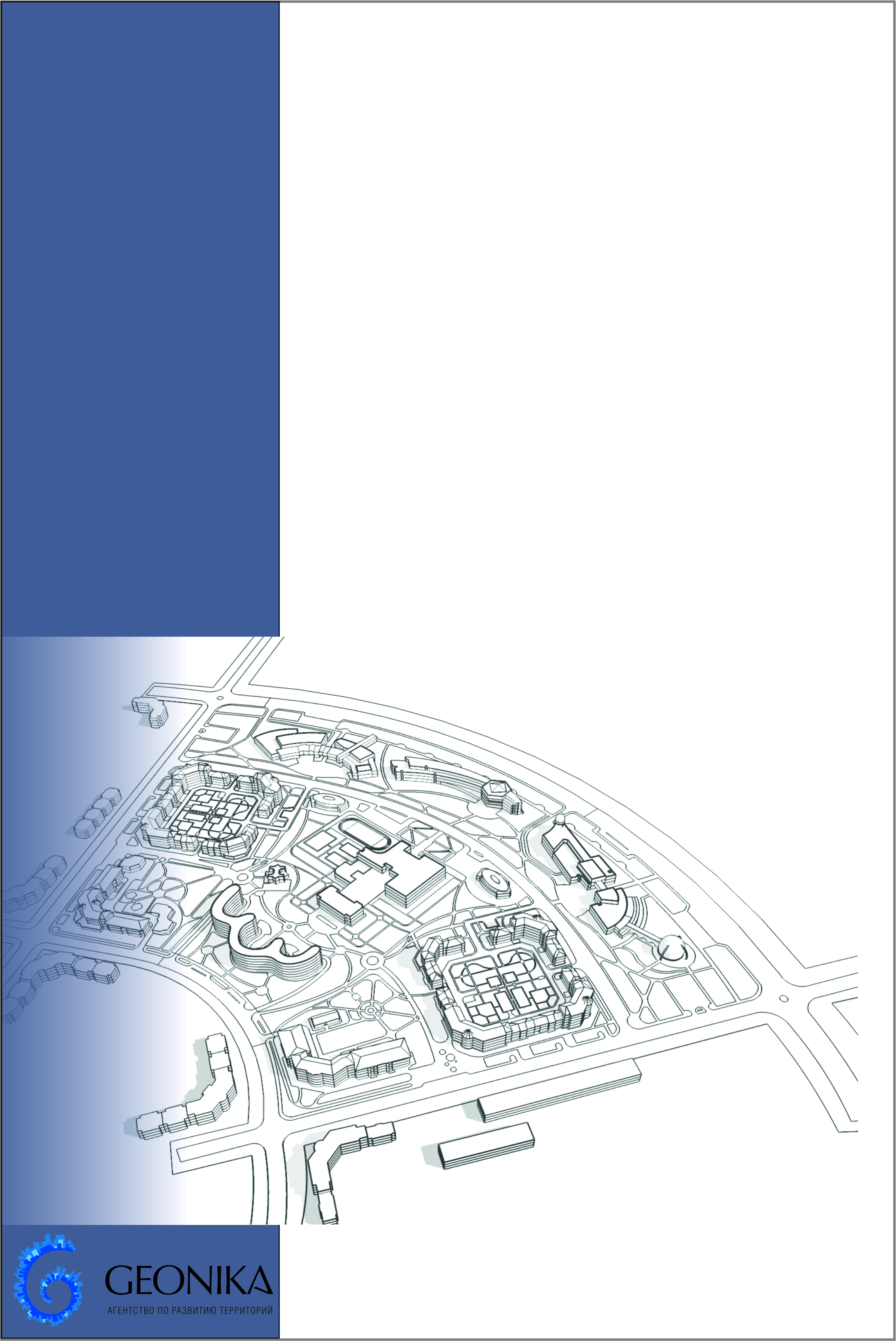 Программа комплексного развития систем коммунальной инфраструктуры муниципального образования «городской округ «город нарьян-Мар» ненецкого автономного округа на период до 2040 годаОМСК 2020Паспорт программыХарактеристика сущесвующего состояния коммунальной инфраструктурыТеплоснабжениеКраткий анализ существующего состояния системыОрганизационная структураЦентрализованное теплоснабжение г. Нарьян-Мар осуществляют несколько предприятий, из которых одно - базовое - Нарьян-Марское муниципальное унитарное предприятие объединенных котельных и тепловых сетей (далее - МУ «ПОКиТС»), которое осуществляет эксплуатацию котельных и тепловых сетей на территории МО «Городской округ «Город Нарьян-Мар».В дополнение к этому, в процессе развития города теплоснабжение построенных жилых зданий в последние годы обеспечивалось от котельных, расположенных во встроенно-пристроенных помещениях этих зданий. Эти котельные не имеют тепловых сетей и относятся к индивидуальным источникам теплоснабжения (децентрализованное теплоснабжение). Эксплуатацию этих котельных осуществляет государственное унитарное предприятие Ненецкого автономного округа «Ненецкая коммунальная компания» (далее - ГУП НАО «НКК») и ООО «Жилищный сервис».На основании постановления Администрации МО «Городской округ «Город Нарьян-Мар» от 8 октября 2019 года №958 «О присвоении статуса единой теплоснабжающей организации», присвоить статус единой теплоснабжающей организации компаниям: МУ «ПОКиТС», ГУП НАО «НКК» и ООО «Жилищный сервис», которые осуществляют эксплуатацию котельных и тепловых сетей на территории МО «Городской округ «Город Нарьян-Мар».В настоящее время эти компании отвечают требованиям критериев по определению единой теплоснабжающей организации в зоне рассматриваемых в схеме теплоснабжения систем централизованного теплоснабжения.Тарифы на тепловую энергию, руб./Гкал в МО «Городской округ «Город Нарьян-Мар» устанавливаются Управлением по государственному регулированию цен (тарифов) НАО, в соответствии с Федеральным законом №190-ФЗ от 27.07.2010 г. «О теплоснабжении», Постановлением Правительства РФ №1075 от 22.10.2012 г. «О ценообразовании в сфере теплоснабжения» для МУ «ПОКиТС», ГУП НАО «НКК» и ООО «Жилищный сервис», утверждаемого ежегодно.Характеристика системы На территории МО «Городской округ «Город Нарьян-Мар» большая часть потребителей обеспечена централизованной системой теплоснабжения. Система теплоснабжения - закрытая. Центральным отоплением обеспечено 60,9% муниципального жилого фонда, часть одноэтажного жилого фонда (около 37%) обеспечивается от индивидуальных газовых котлов, доля печного отопления незначительна, обеспеченность горячим водоснабжением – 81,6%.Централизованное теплоснабжение г. Нарьян-Мар осуществляют несколько предприятий, из которых одно - базовое - Нарьян-Марское муниципальное унитарное предприятие объединенных котельных и тепловых сетей (далее - МУ «ПОКиТС»).В дополнение к этому, в процессе развития города теплоснабжение построенных жилых зданий в последние годы обеспечивалось от котельных, расположенных во встроенно-пристроенных помещениях этих зданий. Эти котельные не имеют тепловых сетей и относятся к индивидуальным источникам теплоснабжения (децентрализованное теплоснабжение). Эксплуатацию этих котельных осуществляет ГУП НАО «Ненецкая коммунальная компания» и ООО «Автоматика сервис».Еще один потенциальный источник теплоты - государственное унитарное предприятие Ненецкого автономного округа «Нарьян-Марская электростанция», на территории которого, располагается собственная котельная, предназначенная для отопления строений на территории электростанции.Основными источниками тепловой мощности централизованного теплоснабжения являются три котельные (котельная №1, котельная №2 и котельная №3), основное топливо котельных – природный газ. Транспорт и распределение тепловой энергии на нужды отопления и ГВС осуществляется по системе тепловых сетей. Теплоснабжение объектов жилищно-коммунального сектора, не подключенного к централизованной системе теплоснабжения, осуществляется от локальных котельных (Школа п. Искателей, «Угольная», «Арктическая» и «Центр арктического туризма), а также индивидуальных источников отопления – газовых котлов, доля печного отопления незначительна.Характеристика источников теплоснабжения представлена ниже (Таблица 1)Таблица 1 Источники теплоснабжения МО «Городской округ «Город Нарьян-Мар»Действующие источники тепловой энергии между собой технологически (гидравлически) не связаны. Организовать данную связь нет технической возможности. Каждая котельная обслуживает определенную зону. Основные технические характеристики котельных МО «Городского округа «Город Нарьян-Мар» приведены ниже (Таблица 2).Таблица 2 Основные технические характеристики котельных МО «Городской округ «Город Нарьян-Мар»Способ регулирования отпуска тепловой энергии от всех источников тепловой энергии качественный. Котельные работают по утвержденному температурному графику 95/70°С. Схема подключения систем отопления потребителей - закрытая. Балансы мощности и ресурсаНа 01.01.2020 г. суммарная установленная тепловая мощность котлоагрегатов составила 162,3 Гкал/ч, располагаемая мощность 124,5 Гкал/ч, присоединенная нагрузка 68,2 Гкал/ч. Имеется незначительный резерв мощностей источников теплоснабжения. Общая протяженность тепловых сетей на территории муниципального образования составляет – 65,8 км, протяженность сетей ГВС – 34,9км в однотрубном исчислении. Последняя реконструкция проведена в 2017 г.Основные показатели производственной деятельности и показатели, характеризующие энергетическую эффективность производственной деятельности МУ «ПОКиТС», ГУП НАО «НКК» и ООО «Жилищный сервис» за 2018-2019 годы, представлены ниже (Таблица 3).Таблица 3 Основные показатели производственной деятельности МУ «ПОКиТС», ГУП НАО «НКК» и ООО «Жилищный сервис»Доля поставки ресурса по приборам учетаРасчет между поставщиком тепловой энергии и потребителями осуществляется по показаниям приборов учета, установленных у потребителя. Доля объема тепловой энергии, расчеты за которую осуществляются с использованием приборов учета, в общем объеме тепловой энергии, потребляемой (используемой) на территории МО «Городской округ «Город Нарьян-Мар» составляет 73,3 %.Надежность работы системыПод надежностью теплоснабжения понимается характеристика состояния системы теплоснабжения, при котором обеспечиваются качество и безопасность теплоснабжения.Менее надежным местом в системе теплоснабжения является оборудование исчерпавшее свой ресурс, а также участки тепловой сети, которые находятся в аварийном состоянии. Данные участки имеют крайне низкую надежность и подвержены частым авариям.Основной причиной снижения надежности системы теплоснабжения является высокий уровень износа тепловых сетей и объектов теплоснабжения.Прекращений подачи тепловой энергии, теплоносителя в результате технологических нарушений на тепловых сетях за 2018-2019 гг. не выявлено.Основные показатели на 01.01.2019 г:уровень потерь к объему вырабатываемой тепловой энергии в тепловых сетях составил 8,5 %;МУ «ПОКиТС», ГУП НАО «НКК» и ООО «Жилищный сервис» не допускают:перерывов в теплоснабжении;отклонений температуры теплоносителя;нарушений в работе системы теплоснабжения.Качество поставляемого ресурсаПод качеством теплоснабжения понимается совокупность установленных нормативными правовыми актами Российской Федерации и (или) договором   теплоснабжения характеристик теплоснабжения, в том числе термодинамических   параметров теплоносителя, для обеспечения технологических процессов и комфортных условий у потребителей тепловой энергии.Основными причинами, приводящими к снижению качества теплоснабжения, являются:высокая степень износа оборудования котельных, а также «перетоп» в переходных режимах работы котельных;отсутствие систем автоматического регулирования параметров теплоносителя у потребителей;нарушение гидравлического режима работы тепловых сетей и сверхнормативные тепловые потери в сетях вследствие физического износа тепловой изоляции трубопроводов;отсутствие современных утеплительных материалов жилого фонда.Воздействие на окружающую средуДля котельных нормированию подлежат выбросы загрязняющих веществ, содержащихся в отходящих дымовых газах: оксид углерода, диоксид азота, оксид азота, диоксид серы, твердые частицы (летучая зола и несгоревшее топливо).Основным видом топлива котельных являются - газоконденсатное топливо Василковского ГКМ, от поставщика ЗАО «Печорнефтегазпром».Установление предельно допустимых выбросов (ПДВ) вредных веществ проектируемыми и действующими промышленными предприятиями в атмосферу производится в соответствии с ГОСТ 17.2.3.02-2014 «Правила установления допустимых выбросов загрязняющих веществ промышленными предприятиями».Тариф на тепловую энергиюТарифы в сфере теплоснабжения для потребителей устанавливаются на основании Приказа Управления по государственному регулированию цен (тарифов) Ненецкого автономного округа, утверждаемого ежегодно.Действующие тарифы в сфере теплоснабжения приведены ниже (Таблица 8).Таблица 4 Действующие тарифы в сфере теплоснабженияКраткий анализ состояния установки приборов учета и энергоресурсосбережения у потребителейОпределение объема, отпущенного с источников в тепловые сети тепла, осуществляется расчётным способом. Потери в сетях так же вычисляются расчётным способом т.к. отсутствуют приборы учёта отпуска тепловой энергии от источника в тепловые сети. Расчет между поставщиком тепловой энергии и потребителями осуществляется по показаниям приборов учета, установленных у потребителя. Доля объема тепловой энергии, расчеты за которую осуществляются с использованием приборов учета, в общем объеме тепловой энергии, потребляемой (используемой) на территории МО «Городской округ «Город Нарьян-Мар» составляет 73,3 %.  Экономическая эффективность работ по оптимизации режима системы теплоснабжения достигается за счет сокращения расходов топлива по ликвидации перегрева систем теплопотребления; сокращения расхода электроэнергии на перекачку теплоносителя за счет снижения удельного расхода сетевой воды и возможного отключения излишних насосных агрегатов; сокращения капитальных затрат на развитие системы в случае присоединения новых потребителей, поскольку создается техническая возможность в присоединении без дополнительных капиталовложений к магистральным сетям и источникам теплоты; сокращения расхода тепловой энергии, связанного с уменьшением расхода подпиточной воды; сокращения расхода химически очищенной воды на подпитку.Энергетическая эффективность наладочных мероприятий определяется: увеличением пропускной способности трубопроводов тепловых сетей, что приводит к увеличению располагаемых напоров на вводах теплопотребителей; улучшением температурного режима работы системы теплоснабжения;для энергоснабжающей организации - выдерживанием параметров режима теплоснабжения на уровне, регламентируемом правилами технической эксплуатации электрических станций и сетей Российской Федерации, утвержденными Приказом Министерства энергетики Российской Федерации от 19.06.2003 № 229, правилами технической эксплуатации тепловых энергоустановок, утвержденными Приказом  Министерства энергетики Российской Федерации от 24.03.2003 №115. Повышение эффективности использования энергоресурсов на сегодняшний день является одной из приоритетных задач. На территории МО «Городской округ «Город Нарьян-Мар» действует государственная программа Ненецкого автономного округа «Модернизация жилищно-коммунального хозяйства Ненецкого автономного округа» на 2015 – 2025 годы», утвержденная постановлением Администрации Ненецкого автономного округа от 19.02.2018 г № 33-п, направлена на активизацию действий в сфере энергосбережения с целью повышения уровня энергоэффективности жилищно-коммунального хозяйства, а также на реализацию задач по оснащению объектов жилого сектора и бюджетной сферы приборами учета.ВодоотведениеКраткий анализ существующего состояния системыОрганизационная структураОрганизацией, осуществляющей водоотведение, является Нарьян-Марское муниципальное унитарное предприятие объединенных котельных и тепловых сетей (далее Нарьян-Марское МУ «ПОК и ТС»). Основной деятельностью предприятия является выработка тепловой энергии и реализация ее потребителям города, добыча подземных вод и реализация ее населению города, прием сточных вод и очистка их на канализационных очистных сооружениях. Постановлением администрации МО «Городской округ «Город Нарьян-Мар» от 16.06.2014 года № 1560 «Об определении гарантирующей организации для централизованной системы холодного водоснабжения и водоотведения» гарантирующей организацией для централизованной системы водоотведения на территории МО «Городской округ «Город Нарьян-Мар» определено Нарьян-Марское МУ «ПОК и ТС».Тарифы в сфере водоотведения для потребителей устанавливаются на основании приказа Управления по государственному регулированию цен (тарифов) Ненецкого автономного округа, утверждаемого ежегодно.Характеристика системы водоотведенияВ настоящее время централизованная система водоотведения представлена в центральной части г. Нарьян-Мара, в п. Качгорт, п. Лесозавод и п. Новый. Имеются застроенные территории, где отвод сточных вод осуществляется в выгребные ямы, надворные туалеты с последующим вывозом на канализационные очистные сооружения, либо септиками со сбросом на рельеф. Отвод сточных вод осуществляется посредством канализационных насосных станций и канализационных сетей. Канализационные сети выполнены из стальных, чугунных, полиэтиленовых, керамических, асбестоцементных, бетонных труб, различных диаметров (от 80 мм до 500 мм). Общая протяжённость канализационных сетей водоотведения по состоянию на 01.04.2019 г. – 43,482 км. На территории г. Нарьян-Мара расположено три комплекса канализационных очистных сооружений:центральные (городские) канализационные очистные сооружения, производительностью 5000 куб. м/сут;канализационные очистные сооружения в п. Качгорт, производительностью 1200 куб. м/сут;канализационные очистные сооружения в п. Бондарный, производительностью 500 куб. м/сут.Основная часть сточных вод, образующихся в результате жизнедеятельности города, по сетям канализации поступает на городские очистные сооружения. Учет стоков ведется косвенным методом – по производительности насосов. В поселке Качгорт часть домов подключена к сетям канализации и стоки поступают на очистные сооружения. Учет стоков ведется с помощью счетчиков. Вода, прошедшая очистку на очистных сооружениях сбрасывается в водный объект. Осадок накапливается на иловых площадках. Городские очистные сооружения – выпуск 1 – расположены между поселком Городецкий и Морским портом, в северо-западной части города Нарьян-Мар. Адрес местонахождения – ул. Хатанзейского, 1. Выпуск сточных вод осуществляется в протоку Городецкий Шар. Городские очистные сооружения введены в эксплуатацию в сентябре 2006 года. В рамках реализации объекта "Реконструкция канализационных очистных сооружений в г. Нарьян-Мар. I очередь" в период с 2001 по 2006 годы был построен второй блок комплекса биологической очистки сточных вод мощностью  /сут (166,7 м3/час).В настоящее время объем поступающих сточных вод на очистные сооружения составляет в пределах 4000 м3/сутки, из них от сливной станции (подвоз автотранспортом от септиков) – в среднем 1000 м3/сутки. В период активного таяния снегов нагрузка возрастает до 7500 м3/сутки, что крайне негативно сказывается на качестве очищения стоков.В связи с полной нагрузкой городских очистных сооружений и с учетом интенсивного развития города в рамках долгосрочной целевой программы "Обеспечение населения города Нарьян-Мар чистой водой" в настоящее время осуществляется реконструкции I блока очистных сооружений с увеличением мощности до 5000 м3/сутки, что является II этапом реконструкции очистных сооружений. Система канализации поселков Лесозавод и Новый находится в стадии строительства.  В рамках долгосрочной целевой программы "Обеспечение населения города Нарьян-Мара чистой водой" построены две КНС, сети протяженностью 1,5 км и комплекс очистных сооружение (бондарные) производительностью 500 м3/сутки. В настоящее время БЛОС-500 введены в эксплуатацию. Сети канализации не подключены к очистным сооружениям. Из-за отсутствия сетей канализации сточные воды подвозятся ассенизационными машина. По составу подвозимые стоки не соответствует заявленному в проекте, что сказывается на качестве очистки. Необходимо развивать канализационную сеть поселках Лесозавод и Новый, благоустраивать жилые дома, тем самым обеспечить реализацию проекта. Система канализации поселка Качгорт введена в эксплуатацию в 2016 году и состоит из шести КНС, 12,3 км сетей и комплекса очистных сооружений (качгортинские) на 1200 м3/сутки.Очистные сооружения Качгортинские – выпуск № 3 – расположены в поселке Качгорт, в 2-х км на восток от центра города Нарьян-Мар. Адрес местонахождения – п. Качгорт, в районе спорткомплекса "Норд". Выпуск сточных вод осуществляется в озеро Безымянное. Объем поступающих сточных вод на качгортинские очистные сооружения составляет в пределах 200 м3 в сутки. С целью задействования установленных мощностей канализационных очистных сооружений необходимо развивать сети канализации в поселке Качгорт с подключением новых потребителей.Балансы мощности и ресурсаОбщий баланс сточных вод на территории г. Нарьян-Мара приведен ниже (Таблица 5).Таблица 5 Общий баланс сточных вод на территории г. Нарьян-МараДоля поставки ресурса по приборам учетаВ соответствии с Федеральным законом от 23.11.2009 № 261-ФЗ «Об энергосбережении и о повышении энергетической эффективности, и о внесении изменений в отдельные законодательные акты Российской Федерации» производимые, передаваемые, потребляемые энергетические ресурсы подлежат обязательному учету с применением приборов учета используемых энергетических ресурсов.На канализационных очистных сооружениях Нарьян-Марского МУ «ПОК и ТС» имеется технический учет принимаемых сточных вод. Узлы учета сбрасываемых сточных вод у потребителей отсутствуют.Коммерческие расчеты за принятые сточные воды производятся по объему потребленной абонентом воды, если абонентами не предоставлены расчеты и обоснования, подтверждающие разницу между объемом потребленной воды и отведенных сточных вод.Надежность работы системыВ условиях экономии воды и ежегодного сокращения объемов водопотребления и водоотведения приоритетными направлениями развития системы водоотведения являются повышение качества очистки воды и надежности работы сетей и сооружений.Практика показывает, что трубопроводные сети являются не только наиболее функционально значимым элементом системы канализации, но и наиболее уязвимым с точки зрения надежности. По-прежнему острой остается проблема износа канализационной сети. Для реконструируемых и вновь прокладываемых участков канализационных трубопроводов наиболее надежным и долговечным материалом является полиэтилен. Этот материал выдерживает ударные нагрузки при резком изменении давления в трубопроводе, является стойким к электрохимической коррозии. Реализуя комплекс мероприятий, направленных на повышение надежности системы водоотведения, обеспечена устойчивая работа системы канализации.Безопасность и надежность очистных сооружений обеспечивается:строгим соблюдением технологических регламентов;регулярным обучением и повышением квалификации работников;контролем за ходом технологического процесса;регулярным мониторингом состояния вод, сбрасываемых в водоемы, с целью недопущения отклонений от установленных параметров;регулярным мониторингом существующих технологий очистки сточных вод;внедрением рационализаторских и инновационных предложений в части повышения эффективности очистки сточных вод, использования высушенного осадка сточных вод.К показателям надежности системы водоотведения относятся такие показатели как: аварийность, износ сетей водоотведения, износ объектов водоотведения (КНС, КОС). Надежность системы водоотведения характеризуется как удовлетворительная. Основные показатели на 01.01.2020 г:аварийность системы водоотведения – 0 ед./км при норме 0,1-0,2 ед./км;износ канализационных сетей – 60,5%;протяженность сетей, нуждающихся в замене – 0,72 км;удельный вес сетей, нуждающихся в замене – 1,7% от общей протяженности канализационных сетей; индекс реконструируемых сетей – 0 % при норме 4-5 %;износ канализационных насосных станций – 35%;износ канализационных очистных сооружений – 48,8 %;расход электроэнергии на весь объем произведенных ресурсов – 1339,2 тыс. кВт*ч.Качество поставляемого ресурсаНа сегодняшний день требования к предельно допустимому сбросу ужесточились. КОС должны обеспечивать эффект очистки сточных вод до норм ПДК рыбохозяйственных водоемов. Очищенная вода после канализационных очистных сооружений соответствует установленным требованиям.Тариф на водоотведениеТарифы в сфере водоотведения для потребителей устанавливаются на основании приказа Управления по государственному регулированию цен (тарифов) Ненецкого автономного округа, утверждаемого ежегодно.Действующие тарифы в сфере водоотведения приведены ниже (Таблица 6).Таблица 6 Действующие тарифы в сфере водоотведенияКраткий анализ состояния установки приборов учета и энергоресурсосбережения у потребителейВ соответствии с Федеральным законом от 23.11.2009 № 261-ФЗ «Об энергосбережении и о повышении энергетической эффективности, и о внесении изменений в отдельные законодательные акты Российской Федерации» производимые, передаваемые, потребляемые энергетические ресурсы подлежат обязательному учету с применением приборов учета используемых энергетических ресурсов.Количество установленных стационарных приборов учета отводимых сточных вод равно нулю. В тоже время объем сточных вод, отводимых от каждого абонента можно установить по указанному в нормативных документах равенству между объемами потребляемой воды и отводимым объемом сточных вод, без учета воды, используемой для полива зеленых насаждений в летнее время.Таким образом, можно сказать, что фактический уровень обеспеченности приборами учета отводимых сточных вод будет равен аналогичному показателю обеспеченности абонентов приборами учета потребляемой воды.При необходимости проведения фактических замеров объемов сточных вод, на выпуске каждого из абонентов предусмотрен контрольный колодец, в котором устанавливаются мобильные средства измерения.ВодоснабжениеКраткий анализ существующего состояния системыОрганизационная структураОрганизацией, осуществляющей водоснабжение, является Нарьян-Марское МУ «ПОК и ТС». Основной деятельностью предприятия является выработка тепловой энергии и реализация ее потребителям города, добыча подземных вод и реализация ее населению города, прием сточных вод и очистка их на канализационных очистных сооружениях. Постановлением администрации МО «Городской округ «Город Нарьян-Мар» от 16.06.2014 года № 1560 «Об определении гарантирующей организации для централизованной системы холодного водоснабжения и водоотведения» гарантирующей организацией для централизованной системы водоснабжения на территории МО «Городской округ «Город Нарьян-Мар» определено Нарьян-Марское МУ «ПОК и ТС».Тарифы в сфере холодного водоснабжения для потребителей устанавливаются на основании приказа Управления по государственному регулированию цен (тарифов) Ненецкого автономного округа, утверждаемого ежегодно.Характеристика системы водоснабженияИсточником водоснабжения г. Нарьян-Мара являются подземные воды. Большая часть населения (свыше 60%) снабжается водой за счет ряда водозаборных скважин и трубопроводов, объединенных в централизованную систему водоснабжения, а остальная часть за счет индивидуальных скважин и водозаборных колонок, установленных на водопроводной сети. Водопроводные сети охватывают центральную часть города, частично микрорайоны Качгорт, Лесозавод и Новый поселок. В некоторые микрорайоны организован подвоз питьевой воды автотранспортом. Источником централизованного водоснабжения являются артезианские скважины участка месторождения пресных вод "Озерный". Разведка, геологические изыскания территории и строительство основных объектов осуществлялись в 70-ые года. К 1980 году водозабор с сетями транспортировки воды и станцией второго подъема ВНС-1 был введен в эксплуатацию, в последующие годы прокладывались распределительные сети по городу с устройством станций третьего и четвертого подъемов.Водозабор «Озерный» расположен за юго-западной границей рассматриваемой территории. Защищенные запасы пресной воды на участке «Озерный» Нарьян-Марского месторождения питьевых подземных вод составляют 8700 м3/сутки.  Подъем воды из скважин водозабора "Озерный" осуществляется круглосуточно. В эксплуатации находится 16 скважин – пять из них наблюдательные, необходимые для ведения мониторинга состояния подземных вод и составления отчетности перед контролирующими органами. Добыча воды осуществляется из 11 скважин, шесть из которых постоянно работают на наполнение резервуаров. Выбор скважин определяется в зависимости от состояния скважин – ее дебита, качества воды. Ежегодно скважины проходят профилактические ремонты насосного оборудования, чистку (эрлифт). В рамках мониторинга систематически проводится наблюдение за дебитом, уровнем, температурой и качеством воды, с записью в журнале. Физическое состояние некоторых скважины неудовлетворительное, наблюдается кольматация прифильтровой зоны, истощение водоносного горизонта. В связи с чем, непригодные скважины необходимо вывести из эксплуатации, а для восполнения объема добычи вод требуется бурение дополнительных скважин.На каждую скважину имеется паспорт, в котором занесены сведения о местоположении скважины, наличии санитарной зоны, времени ввода в эксплуатацию, конструктивные возможности и особенности скважины. Над каждой скважиной сооружено отапливаемое помещение, в котором размещена аппаратура управления насосом.  Это помещение содержится в чистоте, допуск посторонних лиц в него категорически запрещен.  Санитарная зона радиусом не менее  содержится в чистоте, ограждена забором.От артезианских скважин водозабора «Озерный» вода подается по двум водоводам на водопроводную насосную станцию № 1 (далее ВНС-1) в накопительные резервуары общим объемом 4800 м3 далее по водоводам поступает в городскую распределительную сеть холодного водоснабжения. В накопительных резервуарах происходит аэрирование и частичное отстаивание подаваемой воды в город. Парк запаса воды представлен двумя накопительными резервуарами в бетонном исполнении объемом 2400 м³ каждый и двумя приемными резервуарами в бетонном исполнении объемом по 500 м³ каждый. Забранная из накопительных резервуаров вода поступает в сеть к потребителю без хлорирования. Водопроводные очистные сооружения отсутствуют (далее ВОС). При существующем водопотреблении объема резервуаров недостаточно для осуществления профилактические работы на резервуарах, так как для проведения чистки внутренней полости резервуара необходим его вывод из эксплуатации на определенный период.  Необходимо внедрение в систему запаса воды дополнительной емкости.В различных районах города устроены водозаборные сооружения (питьевые колонки), где вода добывается с помощью артезианских скважин.Для создания необходимого напора на сети водоснабжения имеются подкачивающие водопроводные насосные станции, на некоторых из них установлены станции доочистки воды. Всего на водопроводе установлено 11 станций третьего и последующего подъемов. Кроме того, на водопроводных сетях установлены питьевые колонки для потребителей неблагоустроенного жилья.Сети водоснабжения кольцевые, с тупиковыми отводами до потребителей, выполнены из стальных, чугунных и полиэтиленовых труб различных диаметров (от 50 мм до 400 мм), преимущественно подземного способа прокладки, имеются отдельные участки сети водоснабжения, проложенные совместно с сетями теплоснабжения надземно. Многие магистральные и уличные водопроводы выполнены из стальных или чугунных труб, в которых из-за отложений значительно уменьшен просвет и, как следствие, пропускная способность. Часть магистральных трубопроводов вследствие различных застроек и планирования земельных участков оказалась на очень большой глубине, из-за чего доступ к ним в случае аварии является затруднительным. Общая протяжённость сетей водоснабжения по состоянию на 01.04.2019 г. – 41,247 км.Балансы мощности и ресурсаОбщий баланс подачи и реализации воды на территории г. Нарьян-Мара представлен ниже (Таблица 7).Таблица 7 Общий баланс подачи и реализации воды Доля поставки ресурса по приборам учетаВ соответствии с Федеральным законом от 23.11.2009 № 261-ФЗ «Об энергосбережении и о повышении энергетической эффективности, и о внесении изменений в отдельные законодательные акты Российской Федерации» производимые, передаваемые, потребляемые энергетические ресурсы подлежат обязательному учету с применением приборов учета используемых энергетических ресурсов. На скважинах водозабора «Озерный», водопроводных насосных станция установлены приборы учета.Надежность работы системыК показателям надежности системы водоснабжения относятся такие показатели как: аварийность, уровень потерь и неучтенных расходов, износ водопроводной сети, износ водозаборных и водоочистных сооружений. Надежность системы водоснабжения характеризуется как удовлетворительная. Основные показатели на 01.01.2020 г:аварийность системы водоснабжения – 0,05 при норме 0,1 - 0,2 ед./км;количество аварий на сетях – 2 ед;износ водопроводных сетей – 68,2 %;протяженность сетей, нуждающихся в замене – 1,92 км;удельный вес сетей, нуждающихся в замене – 4,7 % от общей протяженности водопроводных сетей;индекс реконструируемых сетей – 1 % при норме 4 – 5 %;износ водозаборных сооружений (скважин) – 131,54 %;износ водопроводных насосных станций – 83%;расход электроэнергии на весь объем произведенных ресурсов – 1374,0 тыс. кВт*ч.Качество поставляемого ресурсаКачество воды, подаваемой потребителям, во многом зависит от состава подземных вод, меняющегося в течение времени. В отдельные периоды качество воды не соответствует требованиям ГОСТ Р 51232-98 «Вода питьевая. Общие требования к организации и методам контроля качества» и СанПиН 2.1.4.1074-01 «Питьевая вода. Гигиенические требования к качеству воды централизованных систем питьевого водоснабжения. Контроль качества. Гигиенические требования к обеспечению безопасности систем горячего водоснабжения». Химический состав добываемых вод напрямую зависит от условий формирования их в водоносном горизонте. Проведенные официальные исследования относят рассматриваемый водоносный горизонт к приречному типу, а источником питания   являются атмосферные осадки и поверхностные воды. В период паводка происходит полное восполнение запасов подземных вод, а после паводка имеет место обратный процесс – питание поверхностных вод грунтовыми.  Минерализация и химический состав подземных вод близки к поверхностным водам реки Печоры – гидрокарбонатные кальциевые с минерализацией 0,038 – 0,169 г/л, с повышенным содержанием железа (до 1,81 – 2,28 мг/л). Таким образом, повышенное содержание железа в воде обусловлено исключительно природным формирование водоносного горизонта. Неблагоприятные техногенные факторы, влияющие на качество подземной воды, в зоне воздействия на водоносный горизонт отсутствуют. По данным лабораторного исследования удельный вес проб воды из распределительной сети централизованного водоснабжения г. Нарьян-Мара, не соответствующих санитарным требованиям по санитарно-химическим показателям в 2018 году, составил 19%. По микробиологическим показателям единичные пробы в распределительной сети соответствовали нормативным требованиям. Патогенная микрофлора в питьевой воде не обнаружена. Проведенная оценка надежности качества питьевой воды за 2019 год свидетельствует о том, что удельный вес неудовлетворительных проб холодной воды в распределительной сети водопровода по санитарно-химическим показателям – 41,4%. Отклонение от нормативных показателей имеются по повышенному содержанию железа и марганца. Присутствие в питьевой воде соединений железа ухудшает и органолептические (потребительские) свойства питьевой воды.Статья 23 Федерального закона от 07.12.2011 N 416-ФЗ (ред. от 01.04.2020) "О водоснабжении и водоотведении" требует от организаций, осуществляющих холодное водоснабжение с использованием централизованной системы холодного водоснабжения, подавать абонентам питьевую воду, соответствующую установленным требованиям, а органы местного самоуправления обязаны обеспечить условия, необходимые для осуществления  подачи организацией, осуществляющей холодное водоснабжение, питьевой воды, соответствующей установленным требованиям.Обеспечение населения МО "Городской округ "Город Нарьян-Мар" чистой водой в необходимом количестве и нормативного качества является одним из важнейших и приоритетных направлений хозяйственной деятельности органов местного самоуправления, которое играет важную роль в сохранении здоровья нации и улучшении условий проживания населения.Таким образом, одной из основных задач Нарьян-Марского МУ «ПОК и ТС» при поддержке Администрации «Городской округ «Город Нарьян-Мар» является обеспечение населения г. Нарьян-Мара качественной питьевой водой.Воздействие на окружающую средуОдним из постоянных источников концентрированного загрязнения поверхностных водоемов являются сбрасываемые без обработки воды, образующиеся в результате промывки фильтровальных сооружений станций водоочистки. Находящиеся в их составе взвешенные вещества и компоненты технологических материалов, а также бактериальные загрязнения, попадая в водоем, увеличивают мутность воды, сокращают доступ света в глубину и, как следствие, снижают интенсивность фотосинтеза, что в свою очередь приводит к уменьшению сообщества, способствующего процессам самоочищения. При строительстве водопроводных очистных сооружений необходимо использовать технологии без применения хлора - новые эффективные обеззараживающие реагенты (гипохлорит кальция) совместно с ультрафиолетовым обеззараживанием. Это позволяет не только улучшить качество питьевой воды, практически исключив содержание высокотоксичных хлорорганических соединений в питьевой воде, но и повышает безопасность производства до уровня, отвечающего современным требованиям, за счет исключения из обращения опасного вещества – жидкого хлора.Тариф на холодное водоснабжениеТарифы в сфере водоснабжения для потребителей устанавливаются на основании Приказа Управления по государственному регулированию цен (тарифов) Ненецкого автономного округа, утверждаемого ежегодно.Действующие тарифы в сфере водоснабжения приведены ниже (Таблица 8).Таблица 8 Действующие тарифы в сфере водоснабженияКраткий анализ состояния установки приборов учета и энергоресурсосбережения у потребителейПовышение эффективности использования энергоресурсов на сегодняшний день является одной из приоритетных задач. В соответствии с Федеральным законом от 23.11.2009 № 261-ФЗ «Об энергосбережении и о повышении энергетической эффективности, и о внесении изменений в отдельные законодательные акты Российской Федерации» производимые, передаваемые, потребляемые энергетические ресурсы подлежат обязательному учету с применением приборов учета используемых энергетических ресурсов.В настоящее время активно оснащаются приборами учета воды промышленные предприятия, прочие потребители, а также жилая застройка. Планируется обеспечить на 100% данных абонентов приборами учета воды.Приоритетной группой потребителей, для которых требуется решение задачи по обеспечению коммерческого учета, является население.Немаловажным направлением работы по установке коммерческих приборов учета является переход на установку приборов высокого класса точности (С вместо В), имеющих высокий порог чувствительности, а также использование приборов с импульсным выходом, и перспективным переходом на диспетчеризацию коммерческого учета.Газоснабжение Краткий анализ существующего состояния системыОрганизационная структураВ качестве единой газоснабжающей организации определено государственное унитарное предприятие Ненецкого автономного округа «Ненецкая коммунальная компания», которое осуществляет эксплуатацию котельных и газораспределительных сетей на территории МО «Городской округ «Город Нарьян-Мар».В настоящее время ГУП НАО «Ненецкая коммунальная компания» отвечает требованиям критериев по определению единой газоснабжающей организации в зоне рассматриваемых в схеме систем централизованного газоснабжения.Тарифы на газ, руб./м3 в МО «Городской округ «Город Нарьян-Мар» устанавливаются Управлением по государственному регулированию цен (тарифов) НАО, в соответствии с Федеральным законом №69-ФЗ от 31.03.1999 г. «О газоснабжении в Российской Федерации», постановлением Правительства РФ №1021 от 29.12.2000 г. «О государственном регулировании цен на газ, тарифов на услуги по его транспортировке и платы за технологическое присоединение газоиспользующего оборудования к газораспределительным сетям на территории Российской Федерации» для ГУП НАО «Ненецкая коммунальная компания», утверждаемым ежегодно.Характеристика системы газоснабженияГазоснабжение потребителей города природным газом осуществляется от магистрального газопровода «Василково - Красное - Нарьян-Мар» В настоящее время Василковское газоконденсатное месторождение, эксплуатируемое закрытым акционерным обществом «Печорнефтегазпром» и расположенное в 60 км к северо-востоку от МО «Городской округ «Город Нарьян-Мар», является основным источником газа, используемого для нужд предприятий и населения.По числу ступеней регулирования давления газа система газораспределения 2-х ступенчатая, состоящая из распределительных газопроводов высокого и низкого давления. По принципу построения сети газораспределения выполнены по тупиковой схеме. Данная схема не позволяет обеспечить достаточную надежность работы газораспределительной системы, поскольку питание газом происходит только в одном направлении, что может приводить к различной величине давления у отдельных потребителей и вызывать затруднения при ремонтных работах.Общая протяженность газопроводов высокого и низкого давления в городском округе составляет 166,5 км, из них высокого давления 33,6 км, низкого – 132,9 км. Материал – сталь, полимер. Прокладка выполнена подземно.Балансы мощности и ресурсаНа 2020 год суммарный износ существующих газопроводов составляет около 38,9%, при этом, протяженность сетей, нуждающихся в замене, составляет 17,6 км.Учет поставляемого газа ведется приборами учета, установленными у потребителей и на источнике подаче газа – ГРС. Обеспеченность приборами учета составляет 100 %.Основными потребителями газа на территории МО «Городской округ «Город Нарьян-Мар» являются промышленные предприятия – 59% от общего объема реализованного газа на 01.01.2020 г. Фактический баланс системы газоснабжения с детализацией по видам потребителей представлен ниже (Таблица 9).Таблица 9. Объем потребления природного газа котельными МО «Городского округа «Город Нарьян-Мар»Доля поставки ресурса по приборам учетаПотребление газа промышленными, транспортными, коммунально-бытовыми и иными организациями без использования приборов учета не допускается (п. 21 «Правил поставки газа в Российской Федерации», утвержденных постановлением Правительства Российской Федерации от 05.02.1998 № 162). В МО «Городской округ «Город Нарьян-Мар» расчеты за отпущенный природный газ осуществляются по приборам учета, установленных у всех потребителей газа. Все котельные оборудованы узлами учета газа.Надежность работы системыРаботоспособность и безопасность эксплуатации газораспределительных систем поддерживаются и сохраняются путем проведения технического обслуживания и ремонта в соответствии с эксплуатационной документацией, федеральными нормами и правилами в области промышленной безопасности «Правила безопасности сетей газораспределения и газопотребления» и другими нормативно-техническими документами.При этом по данным на 01.01.2020 услуги по газоснабжению оказываются бесперебойно и безаварийно.Имеющаяся тупиковая газораспределительная система не может должным образом обеспечить надежную эксплуатацию газораспределительной системы. Типовой фактор риска для газораспределительных систем - падение давления в трубопроводе, обусловленное повышенной потребительской нагрузкой.Качество поставляемого ресурсаПо своему качеству поступающий природный газ должен соответствовать ГОСТ 5542-2014 «Межгосударственный стандарт. Газы горючие природные промышленного и коммунально-бытового назначения. Технические условия». Качество природного газа с Василковского газоконденсатного месторождения по всем параметрам соответствует нормативным требованиям ГОСТ 5542-2014, поэтому он может использоваться населением для бытовых нужд.Воздействие на окружающую среду  Газораспределительная система негативного влияния на окружающую среду не оказывает.Тариф на газоснабжениеТарифы в сфере газоснабжения для потребителей устанавливаются на основании Приказа Управления по государственному регулированию цен (тарифов) Ненецкого автономного округа, утверждаемого ежегодно.Действующие тарифы в сфере водоснабжения приведены ниже (Таблица 10).Таблица 10 Действующие тарифы в сфере газоснабженияКраткий анализ состояния установки приборов учета и энергоресурсосбережения у потребителейВ настоящее время на территории МО «Городской округ «Город Нарьян-Мар» обеспечены приборами учета все потребители газа, подключенные к системе газоснабжения.ЭлектроснабжениеКраткий анализ существующего состояния системыОрганизационная структураОсновной организацией, занимающейся производством, передачей и сбытом электрической энергии в г. Нарьян-Мар является Государственное унитарное предприятие Ненецкого автономного округа ГУП НАО «Нарьян-Марская электростанция». Основными видами деятельности в сфере электроснабжения является:генерация и реализация электрической энергии; эксплуатация, содержание питающих и распределительных линий электропередачи (далее - ЛЭП); эксплуатация и содержание объектов электроснабжения;своевременное выполнение технического обслуживания и текущего ремонта; внедрение энергосберегающих технологий, сдерживающих рост тарифа;обеспечение стабильности работы предприятий энергосистемы, повышение инвестиционной привлекательности.Основными потребителями услуг электроснабжения являются промышленные предприятия, население и прочие потребители.Характеристика системы электроснабженияОсновным источником электроэнергии является Нарьян-Марская электростанция. Особенностью электростанции является работа в условиях изоляции от крупной энергосистемы. «Нарьян-Марская электростанция» и электрические сети города образуют изолированную энергосистему, в которой генераторы электростанции являются задающими источниками напряжения сети и частоты электрического тока.ГУП «Нарьян-Марская электростанция» основана на дизельной электростанции, образованной в 1959 году и реконструированного здания ТЭС. В настоящее время установленная мощность электростанции – 38,15.Источником топлива является природный газ с Василковского месторождения, расположенного в 40 км к северу от города. Сейчас генерирующее оборудование станции работает в «простом» цикле.Характеристика установленного генераторного оборудования:Газотурбинная электростанция ГТЭС-12 с двигателями ГТА-6РМ ГТА-1 6,0 МВт, 2003 год;ГТА-2 6,0 МВт, 2003 год.Газотурбинная электростанция ГТЭС-18 с двигателями ГТА-6РМГТА-3 6,0 МВт, 2009 год;ГТА-4 6,0 МВт, 2009 год;ГТА-5 6,0 МВт, 2009 год;Дизель-генераторы:11Д100 1 МВт, 3 шт;Г-72М 1 МВт;Г-72М 0,8 МВт, 2 шт;6ЧН 0,63 МВт.Суммарная мощность ДГ составляет 6,23 МВт.Передача электрической энергии от электростанции до трансформаторных подстанций осуществляется по распределительным линиям электропередачи 20-10(6) кВ, и далее до потребителей на напряжении 0,4 кВ. Распределительные сети выполнены в воздушном и кабельном исполнении, и  расположены, главным образом, внутри микрорайонов. Для обеспечения существующих и проектируемых потребителей бесперебойным снабжением качественной электроэнергией, увеличения пропускных показателей сетей, создания устойчивой системы электроснабжения необходимы следующие мероприятия:своевременная реконструкция и строительство объектов электроснабжения;строительство и реконструкция линий электропередачи для проектируемых потребителей.Балансы мощности и ресурсаВ 2019 году фактический отпуск электроэнергии для потребителей города составил 89,3 млн. кВт*ч. При этом выработано электроэнергии 104,28 млн. кВт*ч. На протяжении последних лет наблюдается тенденция к рациональному и экономному потреблению электрической энергии.Наблюдается положительная динамика снижения потерь и неучтенных расходов.Доля поставки ресурса по приборам учетаОбеспеченность населения приборами учета электроэнергии – 100%. Для достижения 100% обеспечения приборами коммерческого учета электроэнергии необходимо выполнять мероприятия в соответствии с Федеральным законом от 23.11.2009 № 261-ФЗ «Об энергосбережении и о повышении энергетической эффективности, и о внесении изменений в отдельные законодательные акты Российской Федерации» (далее также – Федеральный закон № 261-ФЗ).Качество поставляемого ресурсаЭлектрическая энергия, поставляемая потребителям соответствует нормам качества устанавливаемых ГОСТ 32144-2013 «Электрическая энергия. Совместимость технических средств электромагнитная. Нормы качества электрической энергии в системах электроснабжения общего назначения».Воздействие на окружающую средуОсновные факторы, отрицательно влияющими на здоровье людей и окружающую среду, в системе электроснабжения:шум и вибрации, главными источниками которых являются силовые ДЭС;потенциальная опасность поражения электрическим током при возникновении обрывов неизолированных проводов воздушных ЛЭП;повышенная пожароопасность применяемого топлива на ДЭС.Для предотвращения воздействия опасных факторов при эксплуатации электрооборудования организациями выполняются мероприятия, определенные ГОСТ, СанПиН и предусмотренные СП.Отрицательное влияние опасных и вредных факторов действующих объектов системы электроснабжения находится в допустимых пределах.Тариф на электрическую энергиюТарифы в сфере электроснабжения устанавливаются на основании Приказ Управления по государственному регулированию цен (тарифов) Ненецкого автономного округа, утверждаемого ежегодно. Действующие тарифы в сфере электроснабжения приведены ниже (Таблица 11).Таблица 11 Действующие тарифы в сфере электроснабженияКраткий анализ состояния установки приборов учета и энергоресурсосбережения у потребителейВ соответствии с Федеральным законом № 261-ФЗ все потребители электрической энергии должны быть оснащены приборами учета.В настоящее время снабжены приборами учета 100 % потребителей электрической энергии, подключенные к системе электроснабжения. Немаловажным направлением работы по установке коммерческих приборов учета является переход на установку приборов высокого класса точности, имеющих высокий порог чувствительности и перспективным переходом на диспетчеризацию коммерческого учета.Сбор и утилизация твердых коммунальных отходовКраткий анализ существующего состояния системыВ соответствии с законом Ненецкого автономного округа от 30.05.2016 года № 208-ОЗ  «О разграничении полномочий между органами государственной власти Ненецкого автономного округа в области обращения с отходами производства и потребления» полномочия в области организации деятельности по сбору, транспортированию, обработке, утилизации, обезвреживанию и захоронению твердых коммунальных отходов, а также по утверждению порядка сбора твердых коммунальных отходов находятся в ведении исполнительного органа государственной власти Ненецкого автономного округа в сфере жилищно-коммунального хозяйства и жилищной политики.Система накопления и транспортирования твердых коммунальных отходов на территории МО «Городской округ «Город Нарьян-Мар» Ненецкого автономного округа в настоящее время определена Генеральной схемой санитарной очистки территории МО «Городской округ «Город Нарьян-Мар», утвержденной постановлением администрации МО «Городской округ «Город Нарьян-Мар» от 18.07.2014 № 1781, и предусматривает раздельное накопление крупногабаритных отходов.На территории МО «Городской округ «Город Нарьян-Мар» в соответствии с Постановлением Администрации МО «Городской округ «Город Нарьян-Мар» от 29.11.2018 № 913 (в ред. постановления администрации МО «Городской округ «Город Нарьян-Мар» от 22.08.2019 №810) «Об утверждении реестра мест (площадок) накопления твердых коммунальных отходов, расположенных на территории МО «Городской округ «Г ород Нарьян-Мар» организовано 246 мест накопления твердых коммунальных отходов.Согласно, «Территориальной схеме обращения с отходами, в том числе с твердыми коммунальными отходами, на территории Ненецкого автономного округа на период 2016 - 2030 годов», утвержденной Приказом Департамента природных ресурсов, экологии и агропромышленного комплекса Ненецкого автономного округа от 11.10.2016 № 74-пр (с изменениями согласно приказу Департамента № 8-пр от 06.04.2020), на территории муниципального образовании «Город Нарьян-Мар» производится накопление и и транспортировка ТКО мусоровозами до открытой площадки с грунтовым покрытием г.Нарьян- Мар. Сортировка отходов на мусоросортировочном комплексе, расположенном на территории ОРО, обезвреживание ТКО. Далее размещение хвостов на ОРО в г. Нарьян-Мар. Передача вторкомпонентов в пункты приема.В настоящий момент для размещения отходов в г. Нарьян-Мар используется объект хранения (открытая площадка с грунтовым покрытием, ГРОРО № 83-00011-Х-006625-310715), в перспективе на объект захоронения отходов.  Крупногабаритный мусор составляют порядка 5-7% в общем объеме твердых коммунальных отходов, образуемых на территории населенного пункта. Вывоз производится совместно с ТКО бестарной системой посредством самосвала. Крупногабаритный и строительный мусор выносится к времени подъезда транспорта.План развития поселения, городского округа, план прогнозируемой застройки и прогнозируемый спрос на коммунальные ресурсы на период действия генерального планаПерспективные показатели развития муниципального образованияДемографический прогнозЧисленность населения муниципального образования на конец 2040 года должна составить 35450 человек.Таблица 12 Перспективные показатели численности населения Прогноз развития жилищной и социальной сферыГенеральным планом предложено поэтапное пространственное развитие населённого пункта с учётом расчётной численности населения. Предложенное проектное решение города в своей основе сохраняет сложившуюся планировочную структуру. Предлагается ее упорядочение путем формирования границ жилых кварталов, наполнения общественного центра новыми объектами, и структуризации улично-дорожной сети, что обеспечит последовательное создание целостного жилого образования и формирование комплексной системы культурно-бытового обслуживания и инженерной инфраструктуры. Новые транспортные связи позволят создать наиболее рациональную планировочную структуру, которая обеспечит удобную связь между различными функциональными зонами города: жилыми, общественными, рекреационными и т. д. Внешние транспортные связи предлагается сохранить.Особенностью города является ограниченные территориальные возможности для освоения под любую застройку с учётом природно-климатических условий. Одной из основных, стратегических установок в развитии города является повышение качества жизни жителей, прежде всего по обеспечению жилым фондом – 25 м. кв. на 1 человека.К первоочередному освоению предлагаются территории жилищного строительства на реконструируемых и свободных территориях без планировочных ограничений или имеющие отводы. Дополнительным фактором является обеспеченность территории инженерной и транспортной инфраструктурой, близость к существующим жилым зонам или местоположение, формирующее архитектурно-планировочную структуру и объемно-пространственную композицию зоны. Во всех районах города предусматривается упорядочение существующей селитебной территории с пробивкой новых улиц и благоустройством жилых кварталов, организация санитарно-защитных зон от коммунально-складских предприятий.Среднеэтажная жилая застройка (5-8 этажей) в основном находится в Центральном районе. Застройка относится к последним десятилетиям постройки и характеризуется высокой степенью благоустройства. Малоэтажная жилая застройка (2-4 этажа) расположена во всех районах города, но большая часть находится в Центральном районе. Застройка характеризуется низким уровнем благоустройства, значительная ее часть находится в ветхом состоянии.  Индивидуальная жилая застройка (1-2 этажа) расположена во всех районах города. Большая часть застройки этого типа находится в районах Качгорт и Лесозавод. В настоящее время зона активно развивается, увеличиваются территории, занятые этой функциональной зоной.Генеральным планом предусмотрено выделение территорий для нового жилищного строительства во всех районах города.В Центральном районе предлагается первоочередное освоение территорий в южной части района. На улице Авиаторов – окончание строительства среднеэтажных жилых кварталов в комплексе с объектами среднего и дошкольного образования. В районе Старого аэропорта, где уже активно развивается индивидуальное жилое строительство, предусмотрено выделение территорий между Российской улицей и берегом Качгортинской курьи под размещение участков для многодетных семей, а также для новой индивидуальной застройки вдоль продолжения Российской улицы. Вся новая и уже существующая в районе Старого аэропорта индивидуальная застройка должна быть обеспечена инженерной инфраструктурой. Предусмотрено продолжение автобусного маршрута для обеспечения жителей услугами общественного транспорта. Береговые зоны должны быть благоустроены. На территориях, освобождаемых от малоэтажной ветхой неблагоустроенной застройки, предлагается осуществление нового жилищного строительства. В районе улицы Ленина, являющейся магистралью общегородского значения, предлагается продолжение развития зоны среднеэтажной застройки. В кварталах между улицами Ленина, Смидович, Октябрьская, пер. Рыбацкий предлагается выборочный снос с размещением домов средней и малой этажности, в кварталах между улицами Рыбников, Меньшикова предлагается практически полный снос застройки из дерева.В северной части Центрального района новое жилищное строительство в районе СЗЗ очистных сооружений признано нецелесообразным, основные площадки новой многоэтажной и малоэтажной жилой застройки предлагаются вдоль ул. Первомайской и в кварталах между улицами Хатанзейского и Полярная.В районе Качгорт предлагается первоочередное жилищное строительство в юго-восточной части, в районе Банного озера для размещения индивидуальной жилой застройки с полным инженерным благоустройством. Предлагаются новые территории в северной части района для размещения малоэтажной и индивидуальной жилой застройки, которые должны быть защищены специальной дамбой. Получат также развитие жилые кварталы малоэтажной застройки в восточной части района, благодаря строительству грузовой обходной дороги. Также предлагается развитие индивидуальной жилой застройки восточнее ул. 60 лет Октября при условии сооружения защитной дамбы. Территории в районе ул. Совхозная предлагается развивать как кварталы индивидуальной и малоэтажной жилой застройки, частично увеличив их за счет общественно-деловой зоны, предложенной действующим генеральным планом. Территории для ведения огородничества к северу от улицы Малый Качгорт, перспективны для развития индивидуальной и малоэтажной жилой застройки.В районе Лесозавод предлагается продолжить индивидуальное жилищное строительство в юго-восточной части, в районе поселка Мирный, с организацией участков для расчетных общественных объектов. Территория жилой застройки должна быть обеспечена всеми необходимыми инженерными коммуникациями, а также обслуживанием городского общественного транспорта. Северо-западнее улицы Юбилейная предлагается разместить кварталы индивидуальной жилой застройки с уточнением мест размещения общественных объектов с учетом уже построенного детского сада в поселке Мирный. Проектная индивидуальная жилая застройка размещена в районе ул. Бондарная, Комсомольская. Даны предложения по организации территории для малоэтажного жилищного строительства к югу от улицы Заводской, на берегу залива Лесозаводская Курья. Незастроенную территорию между ул. Юбилейная и пер. Макара Баева предложено застраивать индивидуальными жилыми домами.В восточной части городского округа, автономно от городской застройки, на месте, где объездная грузовая дорога присоединяется к автодороге на Усинск, генеральным планом предлагается строительство небольшого поселка с индивидуальной жилой застройкой. Застройку жилой зоны планируется проводить новыми современными типами жилых зданий в капитальном исполнении. В районах индивидуальной застройки предлагается строить одно квартирные дома - коттеджи усадебного типа.Генеральным планом предлагается увеличение и изменение конфигурации жилых территорий. На конец расчетного срока жилые территории должны составить 388,5 га. Распределение жилых территорий по виду застройки выглядит следующим образом:застройка индивидуальными жилыми домами – 241,5 га (62% от общей площади жилых территорий);застройка малоэтажными жилыми домами (до 4 этажей, включая мансардный) – 85,3 га (22% от общей площади жилых территорий);застройка среднеэтажными жилыми домами (от 5 до 8 этажей, включая мансардный) – 61,7 га (16% от общей площади жилых территорий).С учетом сноса всего непригодного для проживания жилья в течение расчетного срока и сохранения существующего жилого фонда в надлежащем состоянии предусмотрено строительство нового жилья общей площадью не менее 369,8 тыс. кв.м. Таким образом, жилой фонд к концу расчетного срока должен составить не менее 950 тыс. кв.м.Средняя жилищная обеспеченность в проектируемом жилье должна составить не менее 25 кв. м/чел.Точные сроки строительства жилья будут устанавливаться с учетом фактических поступлений бюджетных средств и спроса, а также необходимого времени на подготовку строительной площадки. Конкретизация сроков по сносу и реконструкции существующего жилищного фонда устанавливается с учетом возможности предоставления жилья населению и установленных сроков строительства нового жилья на участках сносимых домов.Территория городского центра, расположенная в Центральном районе вдоль улиц Ленина и Выучейского, по генеральному плану должна получить свое продолжение в направлении береговых зон реки Большая Печора и озера Качгорт, а также в южном направлении, вдоль улицы Авиаторов.Генеральным планом предусмотрены мероприятия по обустройству береговой полосы всех водных объектов в границах города Нарьян-Мара, за исключением территорий, обслуживающих водный транспорт. В прибрежных территориях размещены гостиница, молодежный центр, предприятие бытового обслуживания, административные здания. В квартале между улицами Ленина, Пионерской, Октябрьской и Выучейского земельный участок под дом детского творчества предложен к расширению для размещения детского сада.На территории, освобождаемой от оптовой торговой базы, генеральным планом предусмотрено разместить театр, спортивный комплекс с бассейном, загс и организацию высшего профессионального образования, которые объединены системой озелененных территорий общего пользования.В районе Старого аэропорта в новых жилых кварталах выделены зоны для размещения объектов общественного назначения: торговых, обслуживающих, спортивных. В южной части района, рядом с тепличным комбинатом, формируется общественная зона спортивной направленности. Предлагается ее развивать, благоустроив существующую лыже-роллерную трассу. Также в этой же зоне возможна организация площадок для занятий сноубордингом, другими молодежными видами спорта. Здесь же, на участке, ранее предназначавшемся для размещения туберкулезного центра, предлагается разместить конноспортивный комплекс.Кроме того, в Центральном районе генеральным планом предлагаются к размещению на пересечении ул. Ленина и Первомайской следующие объекты: центр помощи семье и детям, многофункциональный культурно-досуговый центр, а вдоль улицы Российская - объекты, формирующий въездной подцентр жилого района Старого аэропорта - выставочный зал, ресторан, объекты торговли, комплекс бытового обслуживанияВ районе Качгорт, на пересечении улиц Рабочей и 60-летия Октября, начал складываться торговый центр города. Здесь расположены крупные торговые центры. Генеральным планом предлагается организовать многофункциональную торговую территорию в квартале у здания ул. 60 лет Октября, д. 42, используя складскую территорию. Здесь же, в районе электростанции предлагается к размещению открытый рынок. В квартале между улицами Строительная, Рабочая на отведенных земельных участках, размещаются новый корпус детского дома и физкультурно-оздоровительный комплекс. Генеральным планом предусмотрен полный снос корпусов туберкулезного диспансера и строительство новых зданий.  В прибрежной зоне предлагается организация причальных сооружений, яхт-клуба, а также объектов питания. Севернее территории туберкулезного диспансера возможно размещение спортивного комплекса у проектируемой малоэтажной застройки. В северной части района предлагается организация музея деревянной северной архитектуры под открытым небом, с размещением этнокультурного центра и организацией работы по историческому воспитанию населения. Для этих целей отводится большая территория, которая позволит сделать работу центра более многоплановой и многофункциональной. Рядом предлагается размещение спортивного комплекса с водноспортивный комплексом (аквапарком). Для формируемого жилого района по ул. Совхозная организуется подцентр с развлекательным центром, административным зданием и рестораном. Для перспективного района жилой застройки к востоку от ул. 60 лет Октября организуется подцентр с магазином, детским садом и зданием общественного центра. В северной части района у проектируемой малоэтажной и индивидуальной жилой застройки должна быть организована территория для нового детского сада.В районе Лесозавод предлагается жилой квартал малоэтажной застройки. В восточной части района в живописной местности, на берегу озера, генеральным планом предлагается территория для строительства дома престарелых. В районе улицы Бондарной для формирующегося микрорайона индивидуальной жилой застройки предлагается подцентр, состоящий из клуба и торгового центра. Вдоль ул. Юбилейная по предоставленным земельным участкам размещаются различные торговые объекты. В районе поселка Мирный, для нового индивидуального жилищного строительства, предлагается организация участков для детского дошкольного учреждения, общеобразовательной школы, торговых объектов, спортивной площадки.Прогноз развития производственной и сельскохозяйственной сферыАльтернативой развития нефтегазового комплекса и сопутствующих отраслей на территории Ненецкого автономного округа является развитие внутренне ориентированных производств, основанных на местных ресурсах – продукции оленеводства, рыболовства, лесных ресурсах. В связи с этим в целях обеспечения устойчивого экономического развития города предусмотрены следующие мероприятия:строительство кирпичного завода;строительство лесоперерабатывающего завода.С целью развития овощеводства для круглогодичного обеспечения жителей округа овощами проектом запланировано размещение следующих объектов сельскохозяйственного назначения:строительство теплицы;реконструкция тепличного комбината АО «Ненецкая агропромышленная компания».К концу расчетного срока площадь производственных и коммунально-складских территорий составит около 133 га, площадь производственных зон сельскохозяйственных предприятий – около 28 га.Прогноз спроса на коммунальные ресурсыПерспективные показатели спроса на коммунальные ресурсы определены на основании прогнозных данных генерального плана с учетом изменения нагрузок в результате ввода новых объектов жилой и общественно-деловой застройки, с учетом прогноза численности населения. Перспективные показатели спроса на коммунальные ресурсы приведен ниже (Таблица 13). Таблица 13 Перспективные показатели спроса на коммунальные ресурсыЦелевые показатели развития коммунальной инфраструктурыТеплоснабжениеЦелевые показатели развития системы теплоснабжения ВодоотведениеЦелевые показатели развития системы водоотведения * показатели приведены на основе фактических данных на конец периода (при наличии соответствующей информации) или определены оценочным путем (в случае ее отсутствия);** снижение показателя за счет прекращения принятия стоков от рп. Искателей (ввод в эксплуатацию канализационных очистных сооружений в рп. Искателей).ВодоснабжениеЦелевые показатели развития системы водоснабжения * показатели приведены на основе фактических данных на конец периода (при наличии соответствующей информации) или определены оценочным путем (в случае ее отсутствия)ГазоснабжениеЦелевые показатели развития системы газоснабженияЭлектроснабжениеЦелевые показатели развития системы электроснабжения Сбор и утилизация твердых коммунальных отходовТаблица 14 Целевые показатели развития системы сбора и утилизации ТКОПрограмма инвестиционных проектов, обеспечивающих достижение целевых показателейРазвитие систем коммунальной инфраструктуры в соответствии с мероприятиями данной программы должно позволить полностью обеспечить существующие нагрузки по коммунальным системам, создать резерв для устойчивого функционирования систем и обеспечения прироста нагрузок до 2040 года, а также обеспечить надежность и эффективность поставки коммунальных ресурсов за счет реконструкции и модернизации систем коммунальной инфраструктуры.Основными направлениями развития коммунальных систем являются строительство и реконструкция (модернизация) сетей и объектов. Сроки реализации мероприятий определены исходя из их значимости и планируемых сроков ввода объектов капитального строительства.Объемы мероприятий определены укрупненно. Список мероприятий и стоимость на конкретном объекте подлежат детализации после разработки проектной документации. Стоимость мероприятий определена на основании проектной документации, сметных нормативов в строительстве, оценок экспертов, прейскурантов поставщиков оборудования и открытых источников информации без учета налога на добавленную стоимость. Программы инвестиционных проектов, обеспечивающих достижение целевых показателей развития коммунальных систем, представлены в приложении 1-6.Источники инвестиций, тарифы и доступность программы для населенияИсточники инвестиций на реализацию мероприятий, предполагаемых к реализации в рамках данной Программы, включают в себя следующие виды: бюджетные источники (средства федерального бюджета, окружного бюджета, местного (городского) бюджета); внебюджетные источники (средства организаций коммунального комплекса);привлеченные средства (частные инвесторы).  Необходимый объем финансирования Программы за весь период реализации представлен в таблице (Таблица 15).Таблица 15 Источники инвестиций мероприятий, млн. рублейПримечание: ФБ – средства федерального бюджета; ОБ – окружной бюджет; МБ – местный бюджет (городской бюджет); ВБС – внебюджетные средства.В качестве потенциальных источников финансирования программы являются средства федерального, окружного и местного бюджетов, в том числе выделенные для реализации федеральных, региональных и муниципальных программ, средства инвесторов. Объемы ассигнований, выделяемых из вышеперечисленных источников, ежегодно уточняются с учетом их возможностей и достигнутых соглашений. Бюджетное финансирование может быть оказано в соответствии с действующим законодательством о поддержке инвестиционной деятельности, в том числе при реализации мероприятий по энергосбережению и повышению энергетической эффективности. Внебюджетные источники – это средства муниципальных предприятий ЖКХ, заемные средства, средства организаций различных форм собственности, осуществляющих обслуживание и ремонт жилищного фонда, инженерных сетей и объектов коммунального назначения, средства населения, надбавки к тарифам и плата за подключение к коммунальным сетям.Внебюджетные источники инвестиций формируются за счет собственных и привлеченных средств организаций коммунального комплекса.Источником возврата внебюджетных инвестиций является инвестиционная составляющая в тарифе, а также плата за подключение к системе ресурсоснабжения.Основной формой реализации Программы, согласно положениям действующего законодательства, является разработка инвестиционных программ ресурсоснабжающих организаций.Разработка инвестиционных программ ресурсоснабжающих организаций как форма реализации настоящей Программы актуальна в случае использования собственных средств ресурсоснабжающих организаций, тарифных источников, платы за подключение (технологическое присоединение) в качестве источника финансирования настоящей Программы.В случае недостаточности бюджетных средств на финансирование мероприятий по строительству новых объектов или на реконструкцию крупных значимых объектов инфраструктуры, а также с учетом низкого уровня рентабельности деятельности действующих ресурсоснабжающих предприятий необходимо привлечение сторонних инвесторов по концессионному соглашению. Динамика уровней тарифов и доступность программы для населения    Одним из основных источников финансирования инвестиционных проектов в сфере жилищно-коммунального хозяйства являются тарифы на соответствующий вид коммунальной услуги, а также плата за подключение к системам ресурсоснабжения. Прогноз динамики уровней тарифов по каждой системе коммунальной инфраструктуры городского округа выполнен исходя из долгосрочных параметров государственного регулирования цен (тарифов) и долгосрочных параметров развития экономики с учетом реализации мероприятий, предусмотренных в рамках Программы, а также действующих тарифов, утвержденных уполномоченными органами.Нормативно-правовой основой для расчета максимального уровня тарифов в сфере коммунального хозяйства муниципального образования являются следующие документы: Постановление Правительства Российской Федерации от 30.04.2014 № 400 «О формировании индексов изменения размера платы граждан за коммунальные услуги в Российской Федерации».Распоряжение Правительства Российской Федерации от 30.04.2014 № 718-р «Об утверждении индексов изменения размера вносимой гражданами платы за коммунальные услуги в среднем по субъектам Российской Федерации и предельно допустимых отклонений по отдельным муниципальным образованиям от величины указанных индексов».Постановление губернатора Ненецкого автономного округа «Об утверждении предельных (максимальных) индексов изменения размера платы граждан за коммунальные услуги по муниципальным образованиям Ненецкого автономного округа на 2019-2023 годы».Значения тарифов по системам коммунальной инфраструктуры представлены ниже.Таблица 16 Прогноз уровня тарифов за коммунальные услугиПрогнозируемый уровень тарифов с учетом мероприятий, предусмотренных к реализации настоящей Программы, по системам коммунальной инфраструктуры не превышает возможный уровень тарифов, рассчитанный на основе предельных индексов изменения размера вносимой гражданами платы за коммунальные услуги и долгосрочного прогноза социально-экономического развития Российской Федерации.Проверка доступности тарифов для населенияОдним из важнейших требований к программам комплексного развития систем коммунальной инфраструктуры муниципального образования является обеспечение доступности для граждан прогнозируемой платы за потребляемые коммунальные услуги с учетом затрат на реализацию таких программ. При этом важнейшим критерием доступности услуг организаций коммунального комплекса, отражающим доступность оплаты потребителями стоимости коммунальных услуг, является доля расходов на оплату указанных услуг в совокупном доходе населения.Прогноз совокупного платежа граждан за потребленные коммунальные услуги определен путем суммирования платежей по каждому из видов коммунальных услуг.Платеж населения по каждому виду услуг определен как произведение среднего потребления ресурса, рассчитанного по нормативам потребления (в расчете на одного человека, на прогнозируемый тариф на соответствующую услугу для населения. Прогноз тарифов на коммунальные ресурсы и услуги осуществлен согласно прогнозу долгосрочного социально-экономического развития Российской Федерации на период до 2030 года.Федеральным законом от 28.12.2013 № 417-ФЗ «О внесении изменений в Жилищный кодекс Российской Федерации и в отдельные законодательные акты Российской Федерации» введен механизм ограничения повышения размера вносимой гражданами платы за коммунальные услуги. Во исполнение указанного Закона принято постановление Правительства Российской Федерации от 30.04.2014 №400 «О формировании индекса изменения размера платы граждан за коммунальные услуги в Российской Федерации», которое устанавливает принципы, порядок формирования и последующего применения индексов изменения размера платы граждан за коммунальные услуги на долгосрочный период.С 2016 года произошли изменения в регулировании коммунальной сферы, в частности, изменился подход к ограничению роста платежей граждан с установления предельных индексов роста тарифов на коммунальные услуги на регулировании исключительно размера платы граждан за коммунальные услуги.Таким образом, введенный механизм ограничения повышения размера вносимой гражданами платы за коммунальные услуги направлен на долгосрочное ограничение темпов изменения платы граждан за коммунальные услуги и должен гарантировать гражданам умеренный прирост этой платы с учетом региональных особенностей.В то же время, для обеспечения надежности и качества коммунальные ресурсов, используемых для предоставления коммунальных услуг, платежи граждан должны обеспечивать соблюдение баланса интересов производителей и потребителей товаров и услуг в коммунальной сфере, с одной стороны, обеспечивающего доступность этих товаров и услуг для потребителей, с другой стороны, эффективное функционирование организаций, осуществляющих деятельность в сфере регулируемого ценообразования.Исходной базой для оценки доступности для граждан прогнозируемой совокупной платы за потребляемые коммунальные услуги служат прогнозные показатели социально-экономического развития городского округа, в частности: прогноз численности населения;прогноз среднедушевых доходов населения;прогноз величины прожиточного минимума;прогноз численности населения с доходами ниже прожиточного минимума.Доступность платы за потребляемые коммунальные услуги является комплексным параметром и определяется на основе  системы критериев, устанавливаемой органами исполнительной власти Ненецкого автономного округа, к которым относятся:доля расходов на коммунальные услуги в совокупном доходе семьи;уровень собираемости платежей за коммунальные услуги;доля населения с доходами ниже прожиточного минимума;доля получателей субсидий на оплату коммунальных услуг в общей численности населения.В целях оценки доступности для граждан муниципального образования платы за коммунальные услуги применяются следующие критерии, установленные Методическими указаниями по расчету предельных индексов изменения размера платы граждан за коммунальные услуги, утвержденными приказом Министерства регионального развития Российской Федерации от 23.08.2010 г. № 378.доля расходов на коммунальные услуги в совокупном доходе семьи не выше 8,6%;доля населения с доходами ниже прожиточного минимума – не выше 12%;уровень собираемости платежей за коммунальные услуги – не выше 92%;доля получателей субсидий на оплату коммунальных услуг в общей численности населения – не выше 15%.В основе определения доступности платы за коммунальные услуги лежит прогноз совокупного платежа населения муниципального образования по всем видам коммунальных услуг. К концу срока реализации программы доля расходов на коммунальные услуги в совокупном доходе семьи не будет превышать 8,5%.Таким образом, прогнозируемый уровень тарифов с учетом мероприятий, предусмотренных к реализации настоящей Программы, по системам коммунальной инфраструктуры не превышает возможный уровень тарифов, рассчитанный на основе предельных индексов изменения размера вносимой гражданами платы за коммунальные услуги и долгосрочного прогноза социально-экономического развития Российской Федерации.Приложение 1. Программа инвестиционных проектов в теплоснабженииТаблица 17 Программа инвестиционных проектов в теплоснабженииПриложение 2. Программа инвестиционных проектов в водоотведенииТаблица 18 Программа инвестиционных проектов в водоотведенииПриложение 3. Программа инвестиционных проектов в водоснабженииТаблица 19 Программа инвестиционных проектов в водоснабженииПриложение 4. Программа инвестиционных проектов в газоснабженииТаблица 20 Программа инвестиционных проектов в газоснабженииПриложение 5. Программа инвестиционных проектов в электроснабженииТаблица 21 Программа инвестиционных проектов в электроснабженииПриложение 6. Программа инвестиционных проектов в области сбора и утилизации твердых коммунальных отходовТаблица 22 Программа инвестиционных проектов в сборе и утилизации ТКОНаименование программыПрограмма комплексного развития систем коммунальной инфраструктуры муниципального образования «Городской округ «Город Нарьян-Мар» Ненецкого автономного округа на период до 2040 года (далее - Программа)Основание для разработки ПрограммыГрадостроительный кодекс Российской Федерации;Федеральный закон от 06.10.2003 № 131-ФЗ "Об общих принципах организации местного самоуправления в Российской Федерации";Федеральный закон от 30.12.2004 № 210-ФЗ "Об основах регулирования тарифов организаций коммунального комплекса";Федеральный закон от 27.07.2010 № 190 «О теплоснабжении»;Федеральный закон от 07.12.2011 № 416 «О водоснабжении и водоотведении»;Федеральный закон от 26.03.2003 № 35 «Об электроэнергетике»;Федеральный закон от 31.03.1999 № 69-Фз «О газоснабжении в Российской Федерации»Федеральный закон от 23.11.2009 № 261 «Об энергосбережении и о повышении энергетической эффективности, и о внесении изменений в отдельные законодательные акты Российской Федерации»;Федеральный закон от 10.01.2002 № 7-ФЗ «Об охране окружающей среды»;Федеральный закон от 30.03.1999 № 52-ФЗ «О санитарно-эпидемиологическом благополучии населения»;Приказ Министерства регионального развития Российской Федерации от 06.05.2011 № 204 «О разработке программ комплексного развития систем коммунальной инфраструктуры муниципальных образований»;Постановление Правительства Российской Федерации от 14.06.2013 г. № 502 «Об утверждении требований к программам комплексного развития систем коммунальной инфраструктуры поселений, городских округов»;Приказ Министерства регионального развития Российской Федерации от 01.10.2013 N 359/ГС "Об утверждении методических рекомендаций по разработке программ комплексного развития систем коммунальной инфраструктуры поселений, городских округов";Генеральный план муниципального образования «Городской округ «Город Нарьян-Мар»;Приказ Департамента природных ресурсов, экологии и агропромышленного комплекса Ненецкого автономного округа от 06.04.2020 № 8-пр, об утверждении «Территориальной схемы обращения с отходами, в том числе с твердыми коммунальными отходами, на территории Ненецкого автономного округа на период 2016 - 2030 годов»Разработчик ПрограммыОбщество с ограниченной ответственностью «Агентство по развитию территорий «Геоника», г. ОмскЦель Программыразработка мероприятий по строительству, комплексной реконструкции и модернизации системы коммунальной инфраструктуры на основе анализа состояния и тенденций территориального развития муниципального образования;качественное и надежное обеспечение потребителей коммунальными услугами;повышение качества поставляемых для потребителей товаров и оказываемых услуг;определение потребности объемов и стоимости мероприятий по строительству, комплексной реконструкции и модернизации системы коммунальной инфраструктуры;снижение негативного воздействия на окружающую среду и здоровье человека.Задачи Программыанализ социально-экономического развития, потребления коммунальных ресурсов, анализ наличия резервных мощностей генерации и транспортировки коммунальных ресурсов;анализ и уточнение принятых направлений развития и модернизации систем коммунальной инфраструктуры и объектов, используемых для утилизации (захоронения) ТКО в соответствии с планами территориального и социально-экономического развития;повышение комфортности проживания населения и улучшение экологической обстановки; составление прогноза потребления коммунальных ресурсов и объемов образования ТКО на период действия Программы;прогноз потребностей развития систем коммунальной инфраструктуры и объектов, используемых для утилизации (захоронения) ТКО в капитальных вложениях.Целевые показателиобеспечение полного удовлетворения перспективного спроса на коммунальные ресурсы при соблюдении на всем периоде нормативных требований по наличию резервов мощности;снижение износа ЛЭП;снижение износа объектов электроснабжения;сохранение обеспеченности населения централизованным электроснабжением на уровне 100 %;сохранение обеспеченности абонентов приборами учета электроэнергии на уровне 100 %;снижение физического износа источников теплоснабжения;снижение физического износа сетей теплоснабжения;повышение эффективности использования топлива;снижение технологических потерь при производстве и передачи теплоносителя;снижение физического износа источников водоснабжения;увеличение доли населения, обеспеченного качественной питьевой водой;соответствие качества товаров и услуг водоснабжения установленным требованиям;увеличение доли сточных вод (хозяйственно-бытовых), очищенных до нормативных значений;увеличение обеспеченности населения централизованным сбором ТКО до 100 %;своевременное сокращение несанкционированных свалок до 0 ед.Сроки и этапы реализации ПрограммыСрок реализации – 2040 г. Выполнение Программы осуществляется с разбивкой по этапам:1 этап - 2020 - 2024 гг.,2 этап -  2025 - 2030 гг.,3 этап -  2031 - 2040 гг.Объемы и источники финансирования ПрограммыПланируемый объем финансирования Программы составляет 4720,45 млн рублей, в том числе:1. бюджетные источники – 3144,95 млн рублей, в том числе:федеральный бюджет – 48,0 млн рублей;окружной бюджет – 3057,45 млн рублей;городской бюджет – 39,5 млн рублей;2. внебюджетные источники – 1575,5 млн рублей.Ожидаемые результаты Программымодернизация и обновление коммунальной инфраструктуры;обеспечение сбалансированного развития систем коммунальной инфраструктуры и объектов, используемых для утилизации (захоронения) твердых коммунальных отходов (ТКО);обеспечение надежности, энергетической эффективности коммунальных систем;снижение уровня износа объектов коммунальной инфраструктуры;повышение качества поставляемых для потребителей товаров и оказываемых услуг;улучшение экологического состояния окружающей среды.НаименованиеВид топливаУстановленная мощность котельной,Гкал/час.МУ «ПОКиТС»МУ «ПОКиТС»МУ «ПОКиТС»Котельная №1, ул. Пионерская, 10аГаз14,19Котельная № 2, ул. Пионерская, 21аГаз12,6Котельная № 3, ул. Выучейского, 25Газ7,74Котельная № 4, ул. 60 лет Октября, 10аГаз2,58Котельная № 5, ул. Первомайская, 13аГаз8,6Котельная № 6, ул. Юбилейная, 22 (АТП)Газ3,01Котельная № 7, ул. Студенческая, 1АГаз8,6Котельная № 8, ул. Победы, 8Газ0,86Котельная № 9, ул. Ленина, 4аГаз4,042Котельная № 10, ул. Первомайская, 34Газ2,236Котельная № 11, ул. Хатанзейского, 1Газ6,88Котельная № 12, пер. Макара Баева, 1АГаз3,87Котельная № 13, ул. Юбилейная, 12Газ1,978Котельная № 14, ул. Рабочая, 18аГаз16,34Котельная № 15, ул. Ленина, 35бГаз2,58Котельная № 16, ул. Первомайская, 31АГаз2,24Котельная № 17, ул. Авиаторов, 22АГаз14,45Котельная № 18, ул. Заводская, детсадГаз1,08ГУП НАО «НКК»ГУП НАО «НКК»ГУП НАО «НКК»Котельная №1, ул. Рыбников, 59Газ12,0Котельная № 2, ул. Ленина, 39Газ0,6Котельная № 3, ул. Ленина, 23АГаз0,8Котельная № 4, ул. Рыбников, 6Газ3,0ООО «Жилищный сервис»ООО «Жилищный сервис»ООО «Жилищный сервис»Котельная №1, ул. Ленина, 29БГаз2,5Котельная № 2, ул. Матросова, 2Газ3,0Котельная № 3, Школа №4Газ3,0ГУП НАО «Нарьян-Марская электростанция»ГУП НАО «Нарьян-Марская электростанция»ГУП НАО «Нарьян-Марская электростанция»Котлоагрегат «Электростанция»Газ0,65№ котельной, местоположениеТип, марка котловКол-во котловГод ввода в эксплуатациюМУ «ПОКиТС»МУ «ПОКиТС»МУ «ПОКиТС»МУ «ПОКиТС»Котельная №1, ул. Пионерская, 10аВодогрейный котел, «ТВГ- 2,5(В)»12004Котельная №1, ул. Пионерская, 10аВодогрейный котел, «ТВГ- 2,5(В)»12005Котельная №1, ул. Пионерская, 10аВодогрейный котел, «ТВГ- 2,5(В)» рез.12000Котельная №1, ул. Пионерская, 10аВодогрейный котел, «ТВГ- 4,0(В)»11994Котельная №1, ул. Пионерская, 10аВодогрейный котел, «REX 500 (В)»12009Котельная № 2, ул. Пионерская, 21аВодогрейный котел, «ТТ 100-4200» рез.12013Котельная № 2, ул. Пионерская, 21аВодогрейный котел, «ТТ 100-3500»22013Котельная № 2, ул. Пионерская, 21аВодогрейный котел, «ТТ 100-3500» рез.12013Котельная № 3, ул. Выучейского, 25Водогрейный котел, «ТВГ- 4,0(В)»11995Котельная № 3, ул. Выучейского, 25Водогрейный котел, «ТВГ- 2,5(В)» рез.12006Котельная № 3, ул. Выучейского, 25Водогрейный котел, «ТВГ- 2,5(В)»12006Котельная № 4, ул. 60 лет Октября, 10аВодогрейный котел, «Универсал-СУ (В)»12000Котельная № 4, ул. 60 лет Октября, 10аВодогрейный котел, «Универсал-С (В)»11986Котельная № 4, ул. 60 лет Октября, 10аВодогрейный котел, «Универсал-С (В)» рез.11986Котельная № 5, ул. Первомайская, 13аВодогрейный котел, «RTQ 2500 i (В)» рез.22008Котельная № 5, ул. Первомайская, 13аВодогрейный котел, «RTQ 2500 i (В)»22008Котельная № 6, ул. Юбилейная, 22 (АТП)Водогрейный котел, «КСВ-2.5 (В)»11989Котельная № 6, ул. Юбилейная, 22 (АТП)Водогрейный котел, «Братск (В)» рез.12002Котельная № 7, ул. Студенческая, 1АВодогрейный котел, «ТВГ- 2,5(В)»11999Котельная № 7, ул. Студенческая, 1АВодогрейный котел, «ТВГ- 2,5(В)»11988Котельная № 7, ул. Студенческая, 1АВодогрейный котел, «ТВГ- 2,5(В)»12004Котельная № 7, ул. Студенческая, 1АВодогрейный котел, «ТВГ- 2,5(В)»12001Котельная № 8, ул. Победы, 8Водогрейный котел, «КВа-0.5 (В)» рез.12007Котельная № 8, ул. Победы, 8Водогрейный котел, «КВа-0.5 (В)»12007Котельная № 9, ул. Ленина, 4аВодогрейный котел, «ПКН-2М (П)» рез.11997Котельная № 9, ул. Ленина, 4аВодогрейный котел, «ПКН-2М (П)»11999Котельная № 9, ул. Ленина, 4аВодогрейный котел, «RTQ 1020»12006Котельная № 9, ул. Ленина, 4аВодогрейный котел, «ARCA PRK 1050»12017Котельная № 10, ул. Первомайская, 34Водогрейный котел, «CPA-1300»12009Котельная № 10, ул. Первомайская, 34Водогрейный котел, «CPA-1300» рез.12009Котельная № 11, ул. Хатанзейского, 1Водогрейный котел, «Vitomax 200 (В)»12009Котельная № 11, ул. Хатанзейского, 1Водогрейный котел, «Vitomax 200 1 (В)»12009Котельная № 11, ул. Хатанзейского, 1Водогрейный котел, «Vitomax 200 (В)» рез.22009Котельная № 12, пер. Макара Баева, 1АВодогрейный котел, «RTQ-1500»22010Котельная № 12, пер. Макара Баева, 1АВодогрейный котел, «RTQ-1500» рез.12010Котельная № 13, ул. Юбилейная, 12Водогрейный котел, «BISON-NO970 (В)»12008Котельная № 13, ул. Юбилейная, 12Водогрейный котел, «Факел (В)»11999Котельная № 13, ул. Юбилейная, 12Водогрейный котел, «BISON-NO970(В)» рез.12008Котельная № 14, ул. Рабочая, 18аВодогрейный котел, «АВА-4 (В)» 21996Котельная № 14, ул. Рабочая, 18аВодогрейный котел, «АВА-4 (В)» рез.22000Котельная № 15, ул. Ленина, 35бВодогрейный котел, «TRP-AR 1500 (В)»12005Котельная № 15, ул. Ленина, 35бВодогрейный котел, «TRP-AR 1500 (В)» рез.12005Котельная № 16, ул. Первомайская, 31АВодогрейный котел, «RTQ 1308»12012Котельная № 16, ул. Первомайская, 31АВодогрейный котел, «RTQ 1308» рез.12012Котельная № 17, ул. Авиаторов, 22АВодогрейный котел, «ТТ 100-4200» 22014Котельная № 17, ул. Авиаторов, 22АВодогрейный котел, «ТТ 100-4200» рез.22014Котельная № 18, ул. Заводская, детсадВодогрейный котел, «ELL hrex-420» 22015Котельная № 18, ул. Заводская, детсадВодогрейный котел, «ELL hrex-420» рез.12015ГУП НАО «НКК»ГУП НАО «НКК»ГУП НАО «НКК»ГУП НАО «НКК»Котельная №1, ул. Рыбников, 59Водогрейный котел, «КВ-115 ГМ»3-Котельная № 2, ул. Ленина, 39Водогрейный котел, «СРА-300»2-Котельная № 3, ул. Ленина, 23АВодогрейный котел, «СРА-400» 2-Котельная № 4, ул. Рыбников, 6Водогрейный котел, «СРА-1500» 2-ООО «Жилищный сервис»ООО «Жилищный сервис»ООО «Жилищный сервис»ООО «Жилищный сервис»Котельная №1, ул. Ленина, 29БВодогрейный котел, «RTQ-1250»2-Котельная № 2, ул. Матросова, 2Водогрейный котел, «СРА-1500»2-Котельная № 3, Школа №4Водогрейный котел, «СРА-1500»2-ГУП НАО «Нарьян-Марская электростанция»ГУП НАО «Нарьян-Марская электростанция»ГУП НАО «Нарьян-Марская электростанция»ГУП НАО «Нарьян-Марская электростанция»Котлоагрегат «Электростанция»Водогрейный котел, «Универсал-6»1-№п/пНаименование показателяНа 01.01.2018 гНа 01.01.2019 г.1Объем вырабатываемой тепловой энергии, тыс. Гкал, в том числе:214,295219,5491.1Объем реализации тепловой энергии потребителям, тыс. Гкал, в том числе:189,008193,642- по приборам учета, тыс. Гкал136,086144,7461.2Объем реализации тепловой энергии на технологические (собственные) нужды, тыс. Гкал34293,4381.3Объем потерь в тепловых сетях, тыс. Гкал18,21518,6412Теплопотребление, (полезный отпуск тепловой энергии) тыс. Гкал/год, в том числе:192,651197,4702.1-население127,920131,3172.2-бюджетные потребители46,23647,3932.3-иные потребители18,49418,7603Удельный расход топлива на выработку 1 Гкал, кг.у.т./Гкал391340094Удельный расход воды на выработку 1 Гкал, куб. м/Гкал0,880,885Удельный расход электроэнергии на выработку 1 Гкал, тыс. кВтч/Гкал (с учетом транспортировки)0,5810,5956Обеспеченность потребителей тепла приборами учета:6.1- многоквартирные жилые дома (общедомовые ПУ), %72,173,3НаименованиеПериодПериодОбоснованиеНаименованиес 01.01.2020 по 30.06.2020с 01.07.2020 по 31.12.2020ОбоснованиеТеплоснабжение:Теплоснабжение:Теплоснабжение:Теплоснабжение:ГУП НАО «Ненецкая коммунальная компания» (на территории МО «Городской округ «Город Нарьян-Мар»)ГУП НАО «Ненецкая коммунальная компания» (на территории МО «Городской округ «Город Нарьян-Мар»)ГУП НАО «Ненецкая коммунальная компания» (на территории МО «Городской округ «Город Нарьян-Мар»)ГУП НАО «Ненецкая коммунальная компания» (на территории МО «Городской округ «Город Нарьян-Мар»)1.1 Тепловая энергия1.1 Тепловая энергия1.1 Тепловая энергия1.1 Тепловая энергияПотребители, оплачивающие производство и передачу тепловой энергии2 438,11руб./Гкал2 653,25руб./ГкалПриказ Управления по государственному регулированию цен (тарифов) Ненецкого автономного округа от 20.11.2019 г. № 51 «О внесении изменений в приказ Управления по государственному регулированию цен (тарифов) Ненецкого автономного округа от 18.12.2018 № 72»Население1 785,40руб./Гкал1 828,25руб./ГкалПриказ Управления по государственному регулированию цен (тарифов) Ненецкого автономного округа от 20.11.2019 г. № 51 «О внесении изменений в приказ Управления по государственному регулированию цен (тарифов) Ненецкого автономного округа от 18.12.2018 № 72»Население, проживающее в двухэтажных многоквартирных жилых домах до 1999 года постройки включительно1 405,21руб./Гкал1 438,93руб./ГкалПриказ Управления по государственному регулированию цен (тарифов) Ненецкого автономного округа от 20.11.2019 г. № 51 «О внесении изменений в приказ Управления по государственному регулированию цен (тарифов) Ненецкого автономного округа от 18.12.2018 № 72»1.2 Теплоноситель1.2 Теплоноситель1.2 Теплоноситель1.2 ТеплоносительПотребители, оплачивающие производство и передачу тепловой энергии83,60руб./Гкал85,59руб./ГкалПриказ Управления по государственному регулированию цен (тарифов) Ненецкого автономного округа от 28.11.2019 г. № 58 «О внесении изменений в приказ Управления по государственному регулированию цен (тарифов) Ненецкого автономного округа от 18.12.2018 № 72»Население52,56руб./Гкал53,82руб./ГкалПриказ Управления по государственному регулированию цен (тарифов) Ненецкого автономного округа от 28.11.2019 г. № 58 «О внесении изменений в приказ Управления по государственному регулированию цен (тарифов) Ненецкого автономного округа от 18.12.2018 № 72»1.3 Горячее водоснабжение (открытая схема)1.3 Горячее водоснабжение (открытая схема)1.3 Горячее водоснабжение (открытая схема)1.3 Горячее водоснабжение (открытая схема)Население:Население:Население:Приказ Управления по государственному регулированию цен (тарифов) Ненецкого автономного округа от 28.11.2019 г. № 58 «О внесении изменений в приказ Управления по государственному регулированию цен (тарифов) Ненецкого автономного округа от 18.12.2018 № 72»- компонент на теплоноситель52,56руб./Гкал53,82руб./ГкалПриказ Управления по государственному регулированию цен (тарифов) Ненецкого автономного округа от 28.11.2019 г. № 58 «О внесении изменений в приказ Управления по государственному регулированию цен (тарифов) Ненецкого автономного округа от 18.12.2018 № 72»- компонент на тепловую энергию1 785,40руб./Гкал1 828,25руб./ГкалПриказ Управления по государственному регулированию цен (тарифов) Ненецкого автономного округа от 28.11.2019 г. № 58 «О внесении изменений в приказ Управления по государственному регулированию цен (тарифов) Ненецкого автономного округа от 18.12.2018 № 72»Прочие потребители:Прочие потребители:Прочие потребители:Приказ Управления по государственному регулированию цен (тарифов) Ненецкого автономного округа от 28.11.2019 г. № 58 «О внесении изменений в приказ Управления по государственному регулированию цен (тарифов) Ненецкого автономного округа от 18.12.2018 № 72»- компонент на теплоноситель83,60руб./Гкал85,59руб./ГкалПриказ Управления по государственному регулированию цен (тарифов) Ненецкого автономного округа от 28.11.2019 г. № 58 «О внесении изменений в приказ Управления по государственному регулированию цен (тарифов) Ненецкого автономного округа от 18.12.2018 № 72»- компонент на тепловую энергию2438,11руб./Гкал2653,25руб./ГкалПриказ Управления по государственному регулированию цен (тарифов) Ненецкого автономного округа от 28.11.2019 г. № 58 «О внесении изменений в приказ Управления по государственному регулированию цен (тарифов) Ненецкого автономного округа от 18.12.2018 № 72»Нарьян-Марское муниципальное унитарное предприятие объединенных котельных и тепловых сетей (на территории МО «Городской округ «Город Нарьян-Мар»)Нарьян-Марское муниципальное унитарное предприятие объединенных котельных и тепловых сетей (на территории МО «Городской округ «Город Нарьян-Мар»)Нарьян-Марское муниципальное унитарное предприятие объединенных котельных и тепловых сетей (на территории МО «Городской округ «Город Нарьян-Мар»)Нарьян-Марское муниципальное унитарное предприятие объединенных котельных и тепловых сетей (на территории МО «Городской округ «Город Нарьян-Мар»)2.1 Тепловая энергия2.1 Тепловая энергия2.1 Тепловая энергия2.1 Тепловая энергияПотребители, оплачивающие производство и передачу тепловой энергии2198,00руб./Гкал2250,92руб./ГкалПриказ Управления по государственному регулированию цен (тарифов) Ненецкого автономного округа от 28.11.2019 г. № 54 «О внесении изменений в приказ Управления по государственному регулированию цен (тарифов) Ненецкого автономного округа от 29.11.2018 № 39»Население2637,60руб./Гкал2701,10руб./ГкалПриказ Управления по государственному регулированию цен (тарифов) Ненецкого автономного округа от 28.11.2019 г. № 54 «О внесении изменений в приказ Управления по государственному регулированию цен (тарифов) Ненецкого автономного округа от 29.11.2018 № 39»Население, проживающее в одноэтажных многоквартирных жилых домах до 1999 года постройки включительно1405,21руб./Гкал1438,93руб./ГкалПриказ Управления по государственному регулированию цен (тарифов) Ненецкого автономного округа от 28.11.2019 г. № 54 «О внесении изменений в приказ Управления по государственному регулированию цен (тарифов) Ненецкого автономного округа от 29.11.2018 № 39»Население, проживающее в двухэтажных многоквартирных жилых домах до 1999 года постройки включительно1522,31руб./Гкал1558,85руб./ГкалПриказ Управления по государственному регулированию цен (тарифов) Ненецкого автономного округа от 28.11.2019 г. № 54 «О внесении изменений в приказ Управления по государственному регулированию цен (тарифов) Ненецкого автономного округа от 29.11.2018 № 39»Население, проживающее в трехэтажных многоквартирных жилых домах до 1999 года постройки включительно2435,70руб./Гкал2494,15руб./ГкалПриказ Управления по государственному регулированию цен (тарифов) Ненецкого автономного округа от 28.11.2019 г. № 54 «О внесении изменений в приказ Управления по государственному регулированию цен (тарифов) Ненецкого автономного округа от 29.11.2018 № 39»2.2 Теплоноситель2.2 Теплоноситель2.2 Теплоноситель2.2 ТеплоносительНаселение52,56руб./Гкал53,82руб./ГкалПриказ Управления по государственному регулированию цен (тарифов) Ненецкого автономного округа от 28.11.2019 г. № 54 «О внесении изменений в приказ Управления по государственному регулированию цен (тарифов) Ненецкого автономного округа от 29.11.2018 № 39»Прочие потребители83,60руб./Гкал85,59руб./ГкалПриказ Управления по государственному регулированию цен (тарифов) Ненецкого автономного округа от 28.11.2019 г. № 54 «О внесении изменений в приказ Управления по государственному регулированию цен (тарифов) Ненецкого автономного округа от 29.11.2018 № 39»2.3 Горячее водоснабжение (открытая схема)2.3 Горячее водоснабжение (открытая схема)2.3 Горячее водоснабжение (открытая схема)2.3 Горячее водоснабжение (открытая схема)Население:Население:Население:Приказ Управления по государственному регулированию цен (тарифов) Ненецкого автономного округа от 28.11.2019 г. № 54 «О внесении изменений в приказ Управления по государственному регулированию цен (тарифов) Ненецкого автономного округа от 29.11.2018 № 39»- компонент на теплоноситель52,56руб./Гкал53,82руб./ГкалПриказ Управления по государственному регулированию цен (тарифов) Ненецкого автономного округа от 28.11.2019 г. № 54 «О внесении изменений в приказ Управления по государственному регулированию цен (тарифов) Ненецкого автономного округа от 29.11.2018 № 39»- компонент на тепловую энергию2637,6руб./Гкал2701,10руб./ГкалПриказ Управления по государственному регулированию цен (тарифов) Ненецкого автономного округа от 28.11.2019 г. № 54 «О внесении изменений в приказ Управления по государственному регулированию цен (тарифов) Ненецкого автономного округа от 29.11.2018 № 39»Прочие потребители:Прочие потребители:Прочие потребители:Приказ Управления по государственному регулированию цен (тарифов) Ненецкого автономного округа от 28.11.2019 г. № 54 «О внесении изменений в приказ Управления по государственному регулированию цен (тарифов) Ненецкого автономного округа от 29.11.2018 № 39»- компонент на теплоноситель83,60руб./Гкал85,59руб./ГкалПриказ Управления по государственному регулированию цен (тарифов) Ненецкого автономного округа от 28.11.2019 г. № 54 «О внесении изменений в приказ Управления по государственному регулированию цен (тарифов) Ненецкого автономного округа от 29.11.2018 № 39»- компонент на тепловую энергию2198,00руб./Гкал2550,92руб./ГкалПриказ Управления по государственному регулированию цен (тарифов) Ненецкого автономного округа от 28.11.2019 г. № 54 «О внесении изменений в приказ Управления по государственному регулированию цен (тарифов) Ненецкого автономного округа от 29.11.2018 № 39»ООО «Автоматика Сервис» (ООО «Жилищный сервис»)ООО «Автоматика Сервис» (ООО «Жилищный сервис»)ООО «Автоматика Сервис» (ООО «Жилищный сервис»)ООО «Автоматика Сервис» (ООО «Жилищный сервис»)3.1 Тепловая энергия3.1 Тепловая энергия3.1 Тепловая энергияПриказ Управления по государственному регулированию цен (тарифов) Ненецкого автономного округа от 12.12.2019 г. № 68 «Об установлении долгосрочных параметров регулирования и тарифов на тепловую энергию (мощность) для общества с ограниченной ответственностью «Автоматика Сервис» на долгосрочный период регулирования 2020-2024 годов»Потребители, оплачивающие производство и передачу тепловой энергии1606,31руб./Гкал2629,67руб./ГкалПриказ Управления по государственному регулированию цен (тарифов) Ненецкого автономного округа от 12.12.2019 г. № 68 «Об установлении долгосрочных параметров регулирования и тарифов на тепловую энергию (мощность) для общества с ограниченной ответственностью «Автоматика Сервис» на долгосрочный период регулирования 2020-2024 годов»Население1718,87руб./Гкал1760,12руб./ГкалПриказ Управления по государственному регулированию цен (тарифов) Ненецкого автономного округа от 12.12.2019 г. № 68 «Об установлении долгосрочных параметров регулирования и тарифов на тепловую энергию (мощность) для общества с ограниченной ответственностью «Автоматика Сервис» на долгосрочный период регулирования 2020-2024 годов»№п/пНаименование показателейНа 01.01.20201Пропущено сточных вод - всего, тыс. м31303,301.1в том числе:- от населения, тыс. м31040,90- от бюджетофинансируемых организаций, тыс. м3155,2- от промышленных предприятий, тыс. м30- от прочих организаций, тыс. м3107,2- от других канализаций или отдельных канализационных сетей, тыс. м302Пропущено сточных вод через очистные сооружения - всего, тыс. м31411,192.1в том числе:- на полную биологическую очистку (физико-химическую), тыс. м31411,19из нее:- нормативно очищенной, тыс. м31406,62НаименованиеПериодПериодОбоснованиеНаименованиес 01.01.2020 по 30.06.2020с 01.07.2020 по 31.12.2020ОбоснованиеВодоотведение:Водоотведение:Водоотведение:Водоотведение:Нарьян-Марское МУ «ПОК и ТС»Нарьян-Марское МУ «ПОК и ТС»Нарьян-Марское МУ «ПОК и ТС»Нарьян-Марское МУ «ПОК и ТС»- на услуги водоотведения (очистку сточных вод) для потребителей (за исключением населения и потребителей, приравненных к населению)120,30руб/куб.м123,16руб/куб.мПриказ Управления по государственному регулированию цен (тарифов) Ненецкого автономного округа от 28.11.2019 г. № 56 «О внесении изменений в приказ Управления по государственному регулированию цен (тарифов) Ненецкого автономного округа от 29.11.2018 № 41.- на услуги водоотведения (очистку сточных вод), оказываемые населению и потребителям, приравненным к населению50,86руб/куб.м52,08руб/куб.мПриказ Управления по государственному регулированию цен (тарифов) Ненецкого автономного округа от 28.11.2019 г. № 56 «О внесении изменений в приказ Управления по государственному регулированию цен (тарифов) Ненецкого автономного округа от 29.11.2018 № 41.- на услуги водоотведения для населения и потребителей, приравненных к населению114,83руб/куб.м117,58руб/куб.мПриказ Управления по государственному регулированию цен (тарифов) Ненецкого автономного округа от 28.11.2019 г. № 56 «О внесении изменений в приказ Управления по государственному регулированию цен (тарифов) Ненецкого автономного округа от 29.11.2018 № 41.№п/пНаименование показателейНа 01.01.20201Поднято воды насосными станциями первого подъема, тыс. м31298,41- в том числе подземной1298,412Подано воды в сеть, всего, тыс. м31298,41- в том числе своими насосами1298,413Пропущено через очистные сооружения, тыс. м304Отпущено воды всем потребителям, тыс. м31056,504.1в том числе своим потребителям (абонентам)1056,50- из них населению775,60- бюджетофинансируемым организациям142,90- прочим организациям138,005Утечка неучтенный расход воды, тыс. м3241,91НаименованиеПериодПериодОбоснованиеНаименованиес 01.01.2020 по 30.06.2020с 01.07.2020 по 31.12.2020ОбоснованиеНарьян-Марское МУ «ПОК и ТС»Нарьян-Марское МУ «ПОК и ТС»Нарьян-Марское МУ «ПОК и ТС»Нарьян-Марское МУ «ПОК и ТС»- на питьевую воду (питьевое водоснабжение), поставляемую потребителям (за исключением населения и потребителей, приравненных к населению)83,60руб/куб.м85,59руб/куб.мПриказ Управления по государственному регулированию цен (тарифов) Ненецкого автономного округа от 28.11.2019 г. № 56 «О внесении изменений в приказ Управления по государственному регулированию цен (тарифов) Ненецкого автономного округа от 29.11.2018 № 41.- на питьевую воду (питьевое водоснабжение), поставляемую населению и потребителям, приравненным к населению 52,56руб/куб.м53,82руб куб.мПриказ Управления по государственному регулированию цен (тарифов) Ненецкого автономного округа от 28.11.2019 г. № 56 «О внесении изменений в приказ Управления по государственному регулированию цен (тарифов) Ненецкого автономного округа от 29.11.2018 № 41.№ п/пПотребителиЕдиница измеренияна 1.01.2020Котельная СББЖтыс. м341,29Котельная «Окружной туберкулезный диспансер»тыс. м3457,07Котельная № 1, ул. Пионерская, 10атыс. м34670Котельная № 2, ул. Пионерская, 21атыс. м31821Котельная № 3, ул. Выучейского, 25тыс. м33737Котельная № 4, ул. 60 лет Октября, 10атыс. м3545Котельная № 5, ул. Первомайская, 13атыс. м32249Котельная № 6, ул. Юбилейная, 22 (АТП)тыс. м3572Котельная № 7, ул. Студенческая, 1Атыс. м32244Котельная № 8, ул. Победы, 8тыс. м3250Котельная № 9, ул. Ленина, 4атыс. м31562Котельная № 10, ул. Первомайская, 34тыс. м31396Котельная № 11, ул. Хатанзейского, 1тыс. м3734Котельная № 12, пер. Макара Баева, 1Атыс. м31079Котельная № 13, ул. Юбилейная, 12тыс. м3467Котельная № 14, ул. Рабочая, 18атыс. м34580Котельная № 15, ул. Ленина, 35бтыс. м3810Котельная № 16, ул. Первомайская, 31Атыс. м3н.д.Котельная № 17, ул. Авиаторов, 22Атыс. м3н.д.Котельная № 18, ул. Заводская, детсадтыс. м3н.д.Котельная № 1, ул. Рыбников д. 59тыс. м31220,34Котельная № 2, ул. Ленина д. 39тыс. м3201,50Котельная № 3, ул. Ленина д. 23Атыс. м3741,97Котельная № 4, ул. Рыбников д. 6атыс. м3857,54Котельная №1, ул. Ленина, 29Бтыс. м3н.д.Котельная № 2, ул. Матросова, 2тыс. м3н.д.Котельная № 3, Школа №4тыс. м3н.д.Коммунально-бытовые предприятиятыс. м34724,9Промышленные предприятиятыс. м371704,7Населениетыс. м312506,9Иные потребителитыс. м32278,9Итоготыс. м3121451,1НаименованиеПериодПериодОбоснованиеНаименованиес 01.01.2020 по 30.06.2020с 01.07.2020 по 31.12.2020ОбоснованиеГазоснабжение:Газоснабжение:Газоснабжение:Газоснабжение:Приготовление пищи и нагрев воды с использованием газовой плиты (в отсутствие других направлений использования газа)7 350,00*руб./1000 куб.м.газа7 520,00**руб./1000 куб.м.газа*Приказ Управления по государственному регулированию цен (тарифов) Ненецкого автономного округа от 19.09.2019 г. № 23 «О розничных ценах на природный газ, реализуемый населению Ненецкого автономного округа»** Приказ Управления по государственному регулированию цен (тарифов) Ненецкого автономного округа от 25.05.2020 г. № 9 «О розничных ценах на природный газ, реализуемый населению Ненецкого автономного округа»Нагрев воды с использованием газового водонагревателя при отсутствии центрального горячего водоснабжения (в отсутствие других направлений использования газа)7 350,00*руб./1000 куб.м.газа7 520,00**руб./1000 куб.м.газа*Приказ Управления по государственному регулированию цен (тарифов) Ненецкого автономного округа от 19.09.2019 г. № 23 «О розничных ценах на природный газ, реализуемый населению Ненецкого автономного округа»** Приказ Управления по государственному регулированию цен (тарифов) Ненецкого автономного округа от 25.05.2020 г. № 9 «О розничных ценах на природный газ, реализуемый населению Ненецкого автономного округа»Приготовление пищи и нагрев воды с использованием газовой плиты и нагрев воды с использованием газового водонагревателя при отсутствии центрального горячего водоснабжения (в отсутствие других направлений использования газа)4 810,00*руб./1000 куб.м.газа4 920,00**руб./1000 куб.м.газа*Приказ Управления по государственному регулированию цен (тарифов) Ненецкого автономного округа от 19.09.2019 г. № 23 «О розничных ценах на природный газ, реализуемый населению Ненецкого автономного округа»** Приказ Управления по государственному регулированию цен (тарифов) Ненецкого автономного округа от 25.05.2020 г. № 9 «О розничных ценах на природный газ, реализуемый населению Ненецкого автономного округа»Отопление с одновременным использованием газа на другие цели3 790,00*руб./1000 куб.м.газа3 880,00** руб./1000 куб.м.газа*Приказ Управления по государственному регулированию цен (тарифов) Ненецкого автономного округа от 19.09.2019 г. № 23 «О розничных ценах на природный газ, реализуемый населению Ненецкого автономного округа»** Приказ Управления по государственному регулированию цен (тарифов) Ненецкого автономного округа от 25.05.2020 г. № 9 «О розничных ценах на природный газ, реализуемый населению Ненецкого автономного округа»НаименованиеПериодПериодОбоснованиеНаименованиес 01.01.2020 по 30.06.2020с 01.07.2020 по 31.12.2020ОбоснованиеГУП НАО «Нарьян-Марская электростанция»ГУП НАО «Нарьян-Марская электростанция»ГУП НАО «Нарьян-Марская электростанция»ГУП НАО «Нарьян-Марская электростанция»Тарифы на электроэнергию для населения, проживающего в домах, оборудованных газовыми плитами5,30руб/ кВт*ч5,42 руб/кВт*чПриказ Управления по государственному регулированию цен (тарифов) Ненецкого автономного округа № 78 от 12.12.2019 «О тарифах на электрическую энергию для населения и приравненных к нему категорий потребителей Ненецкого автономного округа на 2020 год»Тарифы на электроэнергию для населения, проживающего в домах, оборудованных электрическими плитами4,13 руб/кВт*ч4,23 руб/кВт*чПриказ Управления по государственному регулированию цен (тарифов) Ненецкого автономного округа № 78 от 12.12.2019 «О тарифах на электрическую энергию для населения и приравненных к нему категорий потребителей Ненецкого автономного округа на 2020 год»Показатели2019 г.(факт)2020 г.2021 г.2022 г.2023 г.2024 г.2030 г.2040 г.Численность населения муниципального образования 2515125151253002590026400269003010035450№ п.п.Наименование показателя2020 г.2021 г.2022 г.2023 г.2024 г.2030 г.2040 г.1Теплопотребление, Гкал/год2195492248032459702636092812493941425828852Электропотребление, тыс. кВт*ч8930390544910809324095040968401083603Водопотребление, тыс. куб. м1056,51669,641119,991161,961203,941469,441910,084Водоотведение, тыс. куб. м1303,31048,831098,751140,361181,981445,371882,725Газоснабжение, тыс. куб. м1214511221711250681274821298971453491711846Сбор и утилизация ТКО, тонн5324,235344,595362,715373,885384,75416,75535,85№ п.пПоказатели/годПоказатели/год2019 (факт)2020202120222023202420302040Доступность для населения коммунальной услугиДоступность для населения коммунальной услугиДоступность для населения коммунальной услугиДоступность для населения коммунальной услугиДоступность для населения коммунальной услугиДоступность для населения коммунальной услугиДоступность для населения коммунальной услугиДоступность для населения коммунальной услугиДоступность для населения коммунальной услугиДоступность для населения коммунальной услугиОбщая протяженность сетей, кмОбщая протяженность сетей, км32,932,932,932,932,932,954,154,1Протяженность построенныхтепловых сетей, кмПротяженность построенныхтепловых сетей, км------21,2-Индекс нового строительстватепловых сетей, %Индекс нового строительстватепловых сетей, %------64,4-Показатели спроса на коммунальные ресурсы и перспективной нагрузкиПоказатели спроса на коммунальные ресурсы и перспективной нагрузкиПоказатели спроса на коммунальные ресурсы и перспективной нагрузкиПоказатели спроса на коммунальные ресурсы и перспективной нагрузкиПоказатели спроса на коммунальные ресурсы и перспективной нагрузкиПоказатели спроса на коммунальные ресурсы и перспективной нагрузкиПоказатели спроса на коммунальные ресурсы и перспективной нагрузкиПоказатели спроса на коммунальные ресурсы и перспективной нагрузкиПоказатели спроса на коммунальные ресурсы и перспективной нагрузкиПоказатели спроса на коммунальные ресурсы и перспективной нагрузкиГодовой расход тепла, Гкал/годГодовой расход тепла, Гкал/год214295219549224803245970263609281249394142582885Тепловая нагрузка, Гкал/часТепловая нагрузка, Гкал/час65,268,269,675,279,884,5114,3164,1Величины новых нагрузок, присоединяемых в перспективеВеличины новых нагрузок, присоединяемых в перспективеВеличины новых нагрузок, присоединяемых в перспективеВеличины новых нагрузок, присоединяемых в перспективеВеличины новых нагрузок, присоединяемых в перспективеВеличины новых нагрузок, присоединяемых в перспективеВеличины новых нагрузок, присоединяемых в перспективеВеличины новых нагрузок, присоединяемых в перспективеВеличины новых нагрузок, присоединяемых в перспективеВеличины новых нагрузок, присоединяемых в перспективеПрирост тепловой нагрузки, Гкал/часПрирост тепловой нагрузки, Гкал/час-3,0001,4005,6004,6004,70029,80049,800Индекс прироста, %Индекс прироста, %-4,62,18,06,15,935,343,6Показатели качества поставляемого коммунального ресурсаПоказатели качества поставляемого коммунального ресурсаПоказатели качества поставляемого коммунального ресурсаПоказатели качества поставляемого коммунального ресурсаПоказатели качества поставляемого коммунального ресурсаПоказатели качества поставляемого коммунального ресурсаПоказатели качества поставляемого коммунального ресурсаПоказатели качества поставляемого коммунального ресурсаПоказатели качества поставляемого коммунального ресурсаПоказатели качества поставляемого коммунального ресурсаПеребои в снабжении потребителей, час./чел.Перебои в снабжении потребителей, час./чел.00000000Продолжительность (бесперебойность) поставки Т, час/деньПродолжительность (бесперебойность) поставки Т, час/день2424242424242424Количество прекращений подачи тепловой энергии, теплоносителя в результате технологических нарушений на тепловых сетях, ед/кмКоличество прекращений подачи тепловой энергии, теплоносителя в результате технологических нарушений на тепловых сетях, ед/км00000000Показатели степени охвата потребителей приборами учетаПоказатели степени охвата потребителей приборами учетаПоказатели степени охвата потребителей приборами учетаПоказатели степени охвата потребителей приборами учетаПоказатели степени охвата потребителей приборами учетаПоказатели степени охвата потребителей приборами учетаПоказатели степени охвата потребителей приборами учетаПоказатели степени охвата потребителей приборами учетаПоказатели степени охвата потребителей приборами учетаПоказатели степени охвата потребителей приборами учетаОбеспеченность потребителей товаров и услуг приборами учета (многоквартирные дома), %Обеспеченность потребителей товаров и услуг приборами учета (многоквартирные дома), %73,374,675,877,178,479,787,3100Показатели надежностиПоказатели надежностиПоказатели надежностиПоказатели надежностиПоказатели надежностиПоказатели надежностиПоказатели надежностиПоказатели надежностиПоказатели надежностиПоказатели надежностиФизический износ сетей, %Физический износ сетей, %--------Физический износ источников тепла, %Физический износ источников тепла, %--------Удельный вес сетей, нуждающихся в замене, %Удельный вес сетей, нуждающихся в замене, %00000000Аварийность системы, ед/кмАварийность системы, ед/км00000000Показатели эффективности производства и транспортировки ресурсаПоказатели эффективности производства и транспортировки ресурсаПоказатели эффективности производства и транспортировки ресурсаПоказатели эффективности производства и транспортировки ресурсаПоказатели эффективности производства и транспортировки ресурсаПоказатели эффективности производства и транспортировки ресурсаПоказатели эффективности производства и транспортировки ресурсаПоказатели эффективности производства и транспортировки ресурсаПоказатели эффективности производства и транспортировки ресурсаУровень потерь тепла, %Уровень потерь тепла, %88911121195Коэффициент потерь, тыс. Гкал/кмКоэффициент потерь, тыс. Гкал/км0,5210,5340,6150,8220,9610,9400,5830,539Эффективность использования топлива, кг.у.т./ГкалЭффективность использования топлива, кг.у.т./Гкал391340094105449148145136719710644Уровень загрузкиПроизводственных мощностей, %Уровень загрузкиПроизводственных мощностей, %0,4020,4200,4290,4630,4920,5210,6410,921Отношение величины технологических потерь при передаче тепловой энергии, к материальной характеристике тепловой сети, Гкал/кв.мОтношение величины технологических потерь при передаче тепловой энергии, к материальной характеристике тепловой сети, Гкал/кв.м5,125,246,048,079,449,239,418,70Величина технологических потерь при передаче тепловой энергии, теплоносителя по тепловым сетям, тыс. ГкалВеличина технологических потерь при передаче тепловой энергии, теплоносителя по тепловым сетям, тыс. Гкал17,14417,56420,23227,05731,63330,93731,53129,144Показатели эффективности потребления коммунального ресурсаПоказатели эффективности потребления коммунального ресурсаПоказатели эффективности потребления коммунального ресурсаПоказатели эффективности потребления коммунального ресурсаПоказатели эффективности потребления коммунального ресурсаПоказатели эффективности потребления коммунального ресурсаПоказатели эффективности потребления коммунального ресурсаПоказатели эффективности потребления коммунального ресурсаПоказатели эффективности потребления коммунального ресурсаПоказатели эффективности потребления коммунального ресурсаУдельное теплопотребление, Гкал/чел в годУдельное теплопотребление, Гкал/чел в год7,597,787,828,018,168,329,3110,96Показатели воздействия на окружающую средуПоказатели воздействия на окружающую средуПоказатели воздействия на окружающую средуПоказатели воздействия на окружающую средуПоказатели воздействия на окружающую средуПоказатели воздействия на окружающую средуПоказатели воздействия на окружающую средуПоказатели воздействия на окружающую средуПоказатели воздействия на окружающую средуПоказатели воздействия на окружающую средуНегативное воздействие на окружающую среду (использование СДЯВ), да/нетНегативное воздействие на окружающую среду (использование СДЯВ), да/нетнетнетнетнетнетнетнетнетПревышение выбросов вредных веществ ПДКПревышение выбросов вредных веществ ПДКнетнетнетнетнетнетнетнет№ п.пПоказатели2019 (факт)*2020202120222023202420302040Доступность для населения коммунальной услугиДоступность для населения коммунальной услугиДоступность для населения коммунальной услугиДоступность для населения коммунальной услугиДоступность для населения коммунальной услугиДоступность для населения коммунальной услугиДоступность для населения коммунальной услугиДоступность для населения коммунальной услугиДоступность для населения коммунальной услугиДоля потребителей в жилых домах, обеспеченных доступом к коммунальной инфраструктуре, %100100100100100100100100Из них централизовано, %8686868686868788Протяженность построенных сетей, км0000007,616,6Показатели спроса на коммунальные ресурсы и перспективной нагрузкиПоказатели спроса на коммунальные ресурсы и перспективной нагрузкиПоказатели спроса на коммунальные ресурсы и перспективной нагрузкиПоказатели спроса на коммунальные ресурсы и перспективной нагрузкиПоказатели спроса на коммунальные ресурсы и перспективной нагрузкиПоказатели спроса на коммунальные ресурсы и перспективной нагрузкиПоказатели спроса на коммунальные ресурсы и перспективной нагрузкиПоказатели спроса на коммунальные ресурсы и перспективной нагрузкиПоказатели спроса на коммунальные ресурсы и перспективной нагрузкиОбъем реализации товаров и услуг, тыс. куб.м1303,301303,301048,831098,751140,361181,981445,371882,72Величины новых нагрузок, присоединяемых в перспективеВеличины новых нагрузок, присоединяемых в перспективеВеличины новых нагрузок, присоединяемых в перспективеВеличины новых нагрузок, присоединяемых в перспективеВеличины новых нагрузок, присоединяемых в перспективеВеличины новых нагрузок, присоединяемых в перспективеВеличины новых нагрузок, присоединяемых в перспективеВеличины новых нагрузок, присоединяемых в перспективеВеличины новых нагрузок, присоединяемых в перспективеПрирост потребления ресурса, тыс. куб.мн/д0-254,47**49,9141,6141,61263,40437,35Показатели качества поставляемого коммунального ресурсаПоказатели качества поставляемого коммунального ресурсаПоказатели качества поставляемого коммунального ресурсаПоказатели качества поставляемого коммунального ресурсаПоказатели качества поставляемого коммунального ресурсаПоказатели качества поставляемого коммунального ресурсаПоказатели качества поставляемого коммунального ресурсаПоказатели качества поставляемого коммунального ресурсаПоказатели качества поставляемого коммунального ресурсаСоответствие качества товаров и услуг установленным требованиям, %100100100100100100100100Наличие контроля качества товаров и услуг, %100100100100100100100100Показатели степени охвата потребителей приборами учетаПоказатели степени охвата потребителей приборами учетаПоказатели степени охвата потребителей приборами учетаПоказатели степени охвата потребителей приборами учетаПоказатели степени охвата потребителей приборами учетаПоказатели степени охвата потребителей приборами учетаПоказатели степени охвата потребителей приборами учетаПоказатели степени охвата потребителей приборами учетаПоказатели степени охвата потребителей приборами учетаОбеспеченность потребителей товаров и услуг приборами учета воды, %н/д------100Показатели надежностиПоказатели надежностиПоказатели надежностиПоказатели надежностиПоказатели надежностиПоказатели надежностиПоказатели надежностиПоказатели надежностиПоказатели надежностиАварийность систем коммунальной инфраструктуры, ед/км000,10,10,10,10,10,1Физический износ сетей, %60,562,860,663,566,367,689,146,1Физический износ КОС, %48,851,454,257,160,062,832,257,7Удельный вес сетей, нуждающихся в замене, %1,76,76,66,56,514,834,746,5Процент ежегодно заменяемых сетей, %005,15,15,16,75,14,3Показатели эффективности производства и транспортировки ресурсаПоказатели эффективности производства и транспортировки ресурсаПоказатели эффективности производства и транспортировки ресурсаПоказатели эффективности производства и транспортировки ресурсаПоказатели эффективности производства и транспортировки ресурсаПоказатели эффективности производства и транспортировки ресурсаПоказатели эффективности производства и транспортировки ресурсаПоказатели эффективности производства и транспортировки ресурсаПоказатели эффективности производства и транспортировки ресурсаУровень загрузки производственных мощностей, %5858464950526483Уровень потерь, %7,67,47,47,47,47,47,47,4Показатели воздействия на окружающую средуПоказатели воздействия на окружающую средуПоказатели воздействия на окружающую средуПоказатели воздействия на окружающую средуПоказатели воздействия на окружающую средуПоказатели воздействия на окружающую средуПоказатели воздействия на окружающую средуПоказатели воздействия на окружающую средуПоказатели воздействия на окружающую средуНегативное воздействие на окружающую среду (использование СДЯВ), да/нетнетнетнетнетнетнетнетнет№ п. пПоказатели/год2019 (факт)*2020202120222023202420302040Доступность для населения коммунальной услугиДоступность для населения коммунальной услугиДоступность для населения коммунальной услугиДоступность для населения коммунальной услугиДоступность для населения коммунальной услугиДоступность для населения коммунальной услугиДоступность для населения коммунальной услугиДоступность для населения коммунальной услугиДоступность для населения коммунальной услугиДоля потребителей в жилых домах, обеспеченных доступом к коммунальной инфраструктуре, %100100100100100100100100Из них централизовано, %86868686868995100Протяженность построенных сетей, км00000014,960,0Показатели спроса на коммунальные ресурсы и перспективной нагрузкиПоказатели спроса на коммунальные ресурсы и перспективной нагрузкиПоказатели спроса на коммунальные ресурсы и перспективной нагрузкиПоказатели спроса на коммунальные ресурсы и перспективной нагрузкиПоказатели спроса на коммунальные ресурсы и перспективной нагрузкиПоказатели спроса на коммунальные ресурсы и перспективной нагрузкиПоказатели спроса на коммунальные ресурсы и перспективной нагрузкиПоказатели спроса на коммунальные ресурсы и перспективной нагрузкиПоказатели спроса на коммунальные ресурсы и перспективной нагрузкиОбъем производства товаров и услуг, тыс. куб. м1298,411299,501315,661377,581429,211456,761733,932158,39Объем реализации товаров и услуг, тыс. куб. м1056,51056,51069,641119,991161,961203,941469,441910,08Среднесуточное водопотребление, л/сут. чел.80-24080-24080-24080-24080-24080-24080-24080-240Величины новых нагрузок, присоединяемых в перспективеВеличины новых нагрузок, присоединяемых в перспективеВеличины новых нагрузок, присоединяемых в перспективеВеличины новых нагрузок, присоединяемых в перспективеВеличины новых нагрузок, присоединяемых в перспективеВеличины новых нагрузок, присоединяемых в перспективеВеличины новых нагрузок, присоединяемых в перспективеВеличины новых нагрузок, присоединяемых в перспективеВеличины новых нагрузок, присоединяемых в перспективеПрирост водопотребления, тыс. куб. мн/д013,1450,3541,9841,98265,50440,65Показатели качества поставляемого коммунального ресурсаПоказатели качества поставляемого коммунального ресурсаПоказатели качества поставляемого коммунального ресурсаПоказатели качества поставляемого коммунального ресурсаПоказатели качества поставляемого коммунального ресурсаПоказатели качества поставляемого коммунального ресурсаПоказатели качества поставляемого коммунального ресурсаПоказатели качества поставляемого коммунального ресурсаПоказатели качества поставляемого коммунального ресурсаНаличие контроля качества товаров и услуг, %100100100100100100100100Соответствие качества товаров и услуг установленным требованиям, %58,658,658,658,658,6100100100Показатели степени охвата потребителей приборами учетаПоказатели степени охвата потребителей приборами учетаПоказатели степени охвата потребителей приборами учетаПоказатели степени охвата потребителей приборами учетаПоказатели степени охвата потребителей приборами учетаПоказатели степени охвата потребителей приборами учетаПоказатели степени охвата потребителей приборами учетаПоказатели степени охвата потребителей приборами учетаПоказатели степени охвата потребителей приборами учетаОбеспеченность потребителей товаров и услуг приборами учета, %н/д------100Показатели надежностиПоказатели надежностиПоказатели надежностиПоказатели надежностиПоказатели надежностиПоказатели надежностиПоказатели надежностиПоказатели надежностиПоказатели надежностиФизический износ сетей, %68,271,469,172,073,875,071,467,7Физический износ водозаборных сооружений, %131,54124,9118,7112,8107,1101,865,288,6Физический износ водоочистных сооружений, %-----02045,6Аварийность систем коммунальной инфраструктуры, ед/км0,050,050,050,050,050,050,050,05Удельный вес сетей, нуждающихся в замене, %4,79,79,69,58,215,435,340,6Процент ежегодно заменяемых сетей, %1,005,15,16,27,85,13,7Показатели эффективности производства и транспортировки ресурсаПоказатели эффективности производства и транспортировки ресурсаПоказатели эффективности производства и транспортировки ресурсаПоказатели эффективности производства и транспортировки ресурсаПоказатели эффективности производства и транспортировки ресурсаПоказатели эффективности производства и транспортировки ресурсаПоказатели эффективности производства и транспортировки ресурсаПоказатели эффективности производства и транспортировки ресурсаПоказатели эффективности производства и транспортировки ресурсаУровень загрузки водозаборных сооружений, %40,940,941,443,445,045,954,668,0Уровень загрузки водоочистных сооружений, %-----66,080,5100Уровень потерь, %2323232323211813Показатели воздействия на окружающую средуПоказатели воздействия на окружающую средуПоказатели воздействия на окружающую средуПоказатели воздействия на окружающую средуПоказатели воздействия на окружающую средуПоказатели воздействия на окружающую средуПоказатели воздействия на окружающую средуПоказатели воздействия на окружающую средуПоказатели воздействия на окружающую средуНегативное воздействие на окружающую среду (использование СДЯВ), да/нетнетнетнетнетнетнетнетнетПревышение сбросов вредных веществ ПДКнетнетнетнетнетнетнетнет№ п.пПоказатель/год2019(факт)2020202120222023202420302040Доступность для населения коммунальной услугиДоступность для населения коммунальной услугиДоступность для населения коммунальной услугиДоступность для населения коммунальной услугиДоступность для населения коммунальной услугиДоступность для населения коммунальной услугиДоступность для населения коммунальной услугиДоступность для населения коммунальной услугиОбеспеченность индивидуального жилья централизованным газоснабжением, % от общей площади------100100Общая протяженность сетей, км132,9132,9132,9132,9132,9132,9180,9180,9Протяженность построенных газовых сетей, км000000480Индекс нового строительства, %00000036,1-Показатели спроса на коммунальные ресурсы и перспективной нагрузкиПоказатели спроса на коммунальные ресурсы и перспективной нагрузкиПоказатели спроса на коммунальные ресурсы и перспективной нагрузкиПоказатели спроса на коммунальные ресурсы и перспективной нагрузкиПоказатели спроса на коммунальные ресурсы и перспективной нагрузкиПоказатели спроса на коммунальные ресурсы и перспективной нагрузкиПоказатели спроса на коммунальные ресурсы и перспективной нагрузкиПоказатели спроса на коммунальные ресурсы и перспективной нагрузкиОбъем реализации природного газа, тыс. м3/год121451121451122171125068127482129897145349171184Присоединенная нагрузка, тыс. м3/час68,74168,66269,06970,70772,07173,43782,17296,778Величины новых нагрузок, присоединяемых в перспективеВеличины новых нагрузок, присоединяемых в перспективеВеличины новых нагрузок, присоединяемых в перспективеВеличины новых нагрузок, присоединяемых в перспективеВеличины новых нагрузок, присоединяемых в перспективеВеличины новых нагрузок, присоединяемых в перспективеВеличины новых нагрузок, присоединяемых в перспективеВеличины новых нагрузок, присоединяемых в перспективеПрирост газопотребления, тыс. м3/час--0,4071,6401,3661,3678,74614,622Индекс прироста, %--0,52,81,91,911,917,8Показатели качества поставляемого коммунального ресурсаПоказатели качества поставляемого коммунального ресурсаПоказатели качества поставляемого коммунального ресурсаПоказатели качества поставляемого коммунального ресурсаПоказатели качества поставляемого коммунального ресурсаПоказатели качества поставляемого коммунального ресурсаПоказатели качества поставляемого коммунального ресурсаПоказатели качества поставляемого коммунального ресурсаНаличие контроля качества товаров и услуг, %100100100100100100100100Соответствие качества товаров и услуг установленным требованиям, %100100100100100100100100Показатели степени охвата потребителей приборами учетаПоказатели степени охвата потребителей приборами учетаПоказатели степени охвата потребителей приборами учетаПоказатели степени охвата потребителей приборами учетаПоказатели степени охвата потребителей приборами учетаПоказатели степени охвата потребителей приборами учетаПоказатели степени охвата потребителей приборами учетаПоказатели степени охвата потребителей приборами учетаОбеспеченность потребителей товаров и услуг приборами учета, %100100100100100100100100Показатели надежностиПоказатели надежностиПоказатели надежностиПоказатели надежностиПоказатели надежностиПоказатели надежностиПоказатели надежностиПоказатели надежностиКоличество аварий и повреждений на 1 км сети в год, ед./км-0,0240,0260,0270,0290,0300,0190,016Износ коммунальных систем, %038,941,443,946,448,931,226,5Протяженность сетей, нуждающихся в замене, км-17,630,438,045,653,334,028,8Процент ежегодно заменяемых сетей, %--------Показатели эффективности производства и транспортировки ресурсаПоказатели эффективности производства и транспортировки ресурсаПоказатели эффективности производства и транспортировки ресурсаПоказатели эффективности производства и транспортировки ресурсаПоказатели эффективности производства и транспортировки ресурсаПоказатели эффективности производства и транспортировки ресурсаПоказатели эффективности производства и транспортировки ресурсаПоказатели эффективности производства и транспортировки ресурсаУровень потерь, %00000000Показатели эффективности потребления коммунального ресурсаПоказатели эффективности потребления коммунального ресурсаПоказатели эффективности потребления коммунального ресурсаПоказатели эффективности потребления коммунального ресурсаПоказатели эффективности потребления коммунального ресурсаПоказатели эффективности потребления коммунального ресурсаПоказатели эффективности потребления коммунального ресурсаПоказатели эффективности потребления коммунального ресурсаУдельное потребление газа, м3/чел./год19701970198420312070211023602780Показатели воздействия на окружающую средуПоказатели воздействия на окружающую средуПоказатели воздействия на окружающую средуПоказатели воздействия на окружающую средуПоказатели воздействия на окружающую средуПоказатели воздействия на окружающую средуПоказатели воздействия на окружающую средуПоказатели воздействия на окружающую средуНегативное воздействие на окружающую среду, да/нетнетнетнетнетнетнетнетнет№ п.пПоказатель/год2019(факт)2020202120222023202420302040Доля потребителей в жилых домах, обеспеченных доступом к коммунальной инфраструктуре, %100100100100100100100100Индекс нового строительства, %--------Показатели спроса на коммунальные ресурсы и перспективной нагрузкиПоказатели спроса на коммунальные ресурсы и перспективной нагрузкиПоказатели спроса на коммунальные ресурсы и перспективной нагрузкиПоказатели спроса на коммунальные ресурсы и перспективной нагрузкиПоказатели спроса на коммунальные ресурсы и перспективной нагрузкиПоказатели спроса на коммунальные ресурсы и перспективной нагрузкиПоказатели спроса на коммунальные ресурсы и перспективной нагрузкиПоказатели спроса на коммунальные ресурсы и перспективной нагрузкиПоказатели спроса на коммунальные ресурсы и перспективной нагрузкиВыработано эл/энергии, тыс. кВт*ч * 104277105726106352108874110976113078126529149019Объем реализации товаров и услуг, тыс. кВт*ч893039054491080932409504096840108360127620Электрическая нагрузка (пиковая), кВт2225222252223842291523357237992663131364Величины новых нагрузок, присоединяемых в перспективеВеличины новых нагрузок, присоединяемых в перспективеВеличины новых нагрузок, присоединяемых в перспективеВеличины новых нагрузок, присоединяемых в перспективеВеличины новых нагрузок, присоединяемых в перспективеВеличины новых нагрузок, присоединяемых в перспективеВеличины новых нагрузок, присоединяемых в перспективеВеличины новых нагрузок, присоединяемых в перспективеВеличины новых нагрузок, присоединяемых в перспективеПрирост электрической нагрузки, кВт-013253144244228314733Индекс прироста, %-0,00,62,41,91,911,917,8Показатели качества поставляемого коммунального ресурсаПоказатели качества поставляемого коммунального ресурсаПоказатели качества поставляемого коммунального ресурсаПоказатели качества поставляемого коммунального ресурсаПоказатели качества поставляемого коммунального ресурсаПоказатели качества поставляемого коммунального ресурсаПоказатели качества поставляемого коммунального ресурсаПоказатели качества поставляемого коммунального ресурсаПоказатели качества поставляемого коммунального ресурсаСоответствие качества установленным требованиям (да/нет)дадададададададаПоказатели степени охвата потребителей приборами учетаПоказатели степени охвата потребителей приборами учетаПоказатели степени охвата потребителей приборами учетаПоказатели степени охвата потребителей приборами учетаПоказатели степени охвата потребителей приборами учетаПоказатели степени охвата потребителей приборами учетаПоказатели степени охвата потребителей приборами учетаПоказатели степени охвата потребителей приборами учетаПоказатели степени охвата потребителей приборами учетаОбеспеченность потребления товаров и услуг приборами учета, %100100100100100100100100Показатели надежностиПоказатели надежностиПоказатели надежностиПоказатели надежностиПоказатели надежностиПоказатели надежностиПоказатели надежностиПоказатели надежностиПоказатели надежностиФизический износ сетей, %--------Физический износ объектов, %--------Удельный вес сетей, нуждающихся в замене, %--------Процент ежегодно заменяемых сетей, %--------Показатели эффективности производства и транспортировки ресурсаПоказатели эффективности производства и транспортировки ресурсаПоказатели эффективности производства и транспортировки ресурсаПоказатели эффективности производства и транспортировки ресурсаПоказатели эффективности производства и транспортировки ресурсаПоказатели эффективности производства и транспортировки ресурсаПоказатели эффективности производства и транспортировки ресурсаПоказатели эффективности производства и транспортировки ресурсаПоказатели эффективности производства и транспортировки ресурсаУровень потерь, %88888888Коэффициент потерь, кВтч/км--------Уровень загрузки производственных мощностей, %--------Показатели эффективности потребления коммунального ресурсаПоказатели эффективности потребления коммунального ресурсаПоказатели эффективности потребления коммунального ресурсаПоказатели эффективности потребления коммунального ресурсаПоказатели эффективности потребления коммунального ресурсаПоказатели эффективности потребления коммунального ресурсаПоказатели эффективности потребления коммунального ресурсаПоказатели эффективности потребления коммунального ресурсаПоказатели эффективности потребления коммунального ресурсаУдельное электропотребление, кВтч/чел.35513600360036003600360036003600Показатели воздействия на окружающую средуПоказатели воздействия на окружающую средуПоказатели воздействия на окружающую средуПоказатели воздействия на окружающую средуПоказатели воздействия на окружающую средуПоказатели воздействия на окружающую средуПоказатели воздействия на окружающую средуПоказатели воздействия на окружающую средуПоказатели воздействия на окружающую средуНегативное воздействие на окружающую среду, да/нетнетнетнетнетнетнетнетнет№ п.пПоказатели/год20202021202220232024203020401Доступность услуги для населенияДоступность услуги для населенияДоступность услуги для населенияДоступность услуги для населенияДоступность услуги для населенияДоступность услуги для населенияДоступность услуги для населенияДоступность услуги для населенияУровень централизованного вывоза ТКО с территории муниципального образования «Город Нарьян-Мар», %50506070801001002Показатели спроса на услугиПоказатели спроса на услугиПоказатели спроса на услугиПоказатели спроса на услугиПоказатели спроса на услугиПоказатели спроса на услугиПоказатели спроса на услугиПоказатели спроса на услугиОбразование ТКО, тонн в год5324,235344,595362,715373,885384,75416,75535,853Охват образования ТКО системой раздельного сбораОхват образования ТКО системой раздельного сбораОхват образования ТКО системой раздельного сбораОхват образования ТКО системой раздельного сбораОхват образования ТКО системой раздельного сбораОхват образования ТКО системой раздельного сбораОхват образования ТКО системой раздельного сбораОхват образования ТКО системой раздельного сбораДоля ТКО, направленных на обработку, в общем объеме ТКО, %40405060801001004Показатели качества поставляемой услугиПоказатели качества поставляемой услугиПоказатели качества поставляемой услугиПоказатели качества поставляемой услугиПоказатели качества поставляемой услугиПоказатели качества поставляемой услугиПоказатели качества поставляемой услугиПоказатели качества поставляемой услугиСоответствие качества поставляемой услуги установленным требованиям, %Соответствие качества поставляемой услуги установленным требованиям, %801001001001001005Показатели надежности системы предоставления услугиПоказатели надежности системы предоставления услугиПоказатели надежности системы предоставления услугиПоказатели надежности системы предоставления услугиПоказатели надежности системы предоставления услугиПоказатели надежности системы предоставления услугиПоказатели надежности системы предоставления услугиПоказатели надежности системы предоставления услугиНаличие контроля качества вывоза ТКО, %1001001001001001001006Показатели эффективности поставляемой услугиПоказатели эффективности поставляемой услугиПоказатели эффективности поставляемой услугиПоказатели эффективности поставляемой услугиПоказатели эффективности поставляемой услугиПоказатели эффективности поставляемой услугиПоказатели эффективности поставляемой услугиПоказатели эффективности поставляемой услугиДоля отходов, направленных на обработку и захоронение, в общем объеме образования отходов, %1001001001001001001007Показатели воздействия на окружающую средуПоказатели воздействия на окружающую средуПоказатели воздействия на окружающую средуПоказатели воздействия на окружающую средуПоказатели воздействия на окружающую средуПоказатели воздействия на окружающую средуПоказатели воздействия на окружающую средуПоказатели воздействия на окружающую средуДоля рекультивированной территории свалок отходов, от общей площади ее территории, %202020406080100Негативное воздействие объектов захоронения отходов на окружающую среду, да/нетдададададанетнетНаименованиеБюджетные средстваБюджетные средстваБюджетные средстваВБСИтогоНаименованиеФБОБМБВБСИтогоТеплоснабжение01158,00254,21412,2Водоснабжение01314,2520,0374,41708,65Водоотведение0543,77,5226,0777,2Электроснабжение000433433Газоснабжение041,50287,9329,4УТКО48,0012,0060,0Итого48,03057,4539,51575,54720,45Наименование показателя2021 г.2022 г.2023 г.2024 г.2030 г.2040 г.Тариф на тепловую энергию  для населения, ГУП НАО "Ненецкая коммунальная компания", руб./Гкал (с НДС)1871,051913,851956,651999,452213,452641,45Тариф на тепловую энергию  для населения,  ГУП НАО "Нарьян-Марское муниципальное унитарное предприятие объединенных котельных и тепловых сетей", руб./Гкал (с НДС)2765,12829,12893,12957,13277,13917,1Тариф на тепловую энергию  для населения, ООО "Автоматика Сервис" (ООО "Жилищный сервис"), руб./Гкал (с НДС)1801,371842,621883,871925,122131,372543,87Тариф на электроэнергию для населения, проживающего в домах, оборудованных газовыми плитами, руб/кВт*ч5,545,665,785,96,57,7Тариф на электроэнергию для населения, проживающего в домах, оборудованных электрическими плитами, руб/кВт*ч4,334,434,534,635,136,13Тариф на питьевую воду, руб/куб.м55,0856,3457,658,8665,1677,76Тариф на газоснабжение, руб./1000 куб.м397040604150424046905590Тариф на сбор и утилизацию ТКО, руб. куб.м1390,21395,61400,11403,21428,21512,1№ п/пИнвестиционные проектывсегоФинансовые затраты на реализацию (млн. руб.)Финансовые затраты на реализацию (млн. руб.)Финансовые затраты на реализацию (млн. руб.)Финансовые затраты на реализацию (млн. руб.)Финансовые затраты на реализацию (млн. руб.)Финансовые затраты на реализацию (млн. руб.)Финансовые затраты на реализацию (млн. руб.)№ п/пИнвестиционные проектывсего2020 г.2021 г.2022 г.2023 г.2024 г.2030 г.2040 г.1Реконструкция и техническое перевооружение (головного объекта теплоснабжения) котельной №6Цель проектаПовышение качества, надежности и ресурсной эффективности работы источников теплоснабженияПовышение качества, надежности и ресурсной эффективности работы источников теплоснабженияПовышение качества, надежности и ресурсной эффективности работы источников теплоснабженияПовышение качества, надежности и ресурсной эффективности работы источников теплоснабженияПовышение качества, надежности и ресурсной эффективности работы источников теплоснабженияПовышение качества, надежности и ресурсной эффективности работы источников теплоснабженияПовышение качества, надежности и ресурсной эффективности работы источников теплоснабженияПовышение качества, надежности и ресурсной эффективности работы источников теплоснабженияТехническая характеристика проекта:Реконструкцию существующей котельной №6, работающей на газовом топливе, с ее полной автоматизацией. Проектная установленная мощность принимается не менее 4,50 МВт. Комплектация предлагаемых котельных должна включать в себя насосное оборудование с обеспечением технического резерва; водоподготовительную установку; узлы учета холодной воды, отпущенной тепловой энергии.Реконструкцию существующей котельной №6, работающей на газовом топливе, с ее полной автоматизацией. Проектная установленная мощность принимается не менее 4,50 МВт. Комплектация предлагаемых котельных должна включать в себя насосное оборудование с обеспечением технического резерва; водоподготовительную установку; узлы учета холодной воды, отпущенной тепловой энергии.Реконструкцию существующей котельной №6, работающей на газовом топливе, с ее полной автоматизацией. Проектная установленная мощность принимается не менее 4,50 МВт. Комплектация предлагаемых котельных должна включать в себя насосное оборудование с обеспечением технического резерва; водоподготовительную установку; узлы учета холодной воды, отпущенной тепловой энергии.Реконструкцию существующей котельной №6, работающей на газовом топливе, с ее полной автоматизацией. Проектная установленная мощность принимается не менее 4,50 МВт. Комплектация предлагаемых котельных должна включать в себя насосное оборудование с обеспечением технического резерва; водоподготовительную установку; узлы учета холодной воды, отпущенной тепловой энергии.Реконструкцию существующей котельной №6, работающей на газовом топливе, с ее полной автоматизацией. Проектная установленная мощность принимается не менее 4,50 МВт. Комплектация предлагаемых котельных должна включать в себя насосное оборудование с обеспечением технического резерва; водоподготовительную установку; узлы учета холодной воды, отпущенной тепловой энергии.Реконструкцию существующей котельной №6, работающей на газовом топливе, с ее полной автоматизацией. Проектная установленная мощность принимается не менее 4,50 МВт. Комплектация предлагаемых котельных должна включать в себя насосное оборудование с обеспечением технического резерва; водоподготовительную установку; узлы учета холодной воды, отпущенной тепловой энергии.Реконструкцию существующей котельной №6, работающей на газовом топливе, с ее полной автоматизацией. Проектная установленная мощность принимается не менее 4,50 МВт. Комплектация предлагаемых котельных должна включать в себя насосное оборудование с обеспечением технического резерва; водоподготовительную установку; узлы учета холодной воды, отпущенной тепловой энергии.Реконструкцию существующей котельной №6, работающей на газовом топливе, с ее полной автоматизацией. Проектная установленная мощность принимается не менее 4,50 МВт. Комплектация предлагаемых котельных должна включать в себя насосное оборудование с обеспечением технического резерва; водоподготовительную установку; узлы учета холодной воды, отпущенной тепловой энергии.- ввод мощностей, Гкал/час3,873,87- строительство сетей, кмНеобходимые капитальные затраты, млн. руб.7,87,8Срок реализации проектаИсточники инвестиций, в т.ч:7,87,8- федеральный бюджет- окружной бюджет 7,57,5- местный бюджет (городской бюджет)- внебюджетные источники0,30,32Новое строительство пяти (головных объектов теплоснабжения) модульных котельныхЦель проектаСтроительство пяти модульных котельных для планируемых объектов, с целью повышения качества, надежности и ресурсной эффективности работы источников теплоснабжения.Строительство пяти модульных котельных для планируемых объектов, с целью повышения качества, надежности и ресурсной эффективности работы источников теплоснабжения.Строительство пяти модульных котельных для планируемых объектов, с целью повышения качества, надежности и ресурсной эффективности работы источников теплоснабжения.Строительство пяти модульных котельных для планируемых объектов, с целью повышения качества, надежности и ресурсной эффективности работы источников теплоснабжения.Строительство пяти модульных котельных для планируемых объектов, с целью повышения качества, надежности и ресурсной эффективности работы источников теплоснабжения.Строительство пяти модульных котельных для планируемых объектов, с целью повышения качества, надежности и ресурсной эффективности работы источников теплоснабжения.Строительство пяти модульных котельных для планируемых объектов, с целью повышения качества, надежности и ресурсной эффективности работы источников теплоснабжения.Строительство пяти модульных котельных для планируемых объектов, с целью повышения качества, надежности и ресурсной эффективности работы источников теплоснабжения.Техническая характеристика проекта:Строительство новых газовых котельных, с открытым котловым контуром, включая систему ГВС, и их полную автоматизацию. Проектная установленная мощность принимается не менее 2,7 МВт, 4,3 МВт, 4,2 МВт, 2,1 МВт, 9 МВт для планируемых котельных.Строительство новых газовых котельных, с открытым котловым контуром, включая систему ГВС, и их полную автоматизацию. Проектная установленная мощность принимается не менее 2,7 МВт, 4,3 МВт, 4,2 МВт, 2,1 МВт, 9 МВт для планируемых котельных.Строительство новых газовых котельных, с открытым котловым контуром, включая систему ГВС, и их полную автоматизацию. Проектная установленная мощность принимается не менее 2,7 МВт, 4,3 МВт, 4,2 МВт, 2,1 МВт, 9 МВт для планируемых котельных.Строительство новых газовых котельных, с открытым котловым контуром, включая систему ГВС, и их полную автоматизацию. Проектная установленная мощность принимается не менее 2,7 МВт, 4,3 МВт, 4,2 МВт, 2,1 МВт, 9 МВт для планируемых котельных.Строительство новых газовых котельных, с открытым котловым контуром, включая систему ГВС, и их полную автоматизацию. Проектная установленная мощность принимается не менее 2,7 МВт, 4,3 МВт, 4,2 МВт, 2,1 МВт, 9 МВт для планируемых котельных.Строительство новых газовых котельных, с открытым котловым контуром, включая систему ГВС, и их полную автоматизацию. Проектная установленная мощность принимается не менее 2,7 МВт, 4,3 МВт, 4,2 МВт, 2,1 МВт, 9 МВт для планируемых котельных.Строительство новых газовых котельных, с открытым котловым контуром, включая систему ГВС, и их полную автоматизацию. Проектная установленная мощность принимается не менее 2,7 МВт, 4,3 МВт, 4,2 МВт, 2,1 МВт, 9 МВт для планируемых котельных.Строительство новых газовых котельных, с открытым котловым контуром, включая систему ГВС, и их полную автоматизацию. Проектная установленная мощность принимается не менее 2,7 МВт, 4,3 МВт, 4,2 МВт, 2,1 МВт, 9 МВт для планируемых котельных.- ввод мощностей, Гкал/час19,2- строительство сетей, кмНеобходимые капитальные затраты, млн. руб.84,3430,949,4Срок реализации проектаИсточники инвестиций, в т.ч:84,3430,949,4- федеральный бюджет- окружной бюджет 73,53,326,543,7- местный бюджет (городской бюджет)- внебюджетные источники10,80,74,45,73Новое строительство и реконструкция тепловых сетей (линейных объектов теплоснабжения)Цель проектаПовышение качества, надежности и ресурсной эффективности работы источников теплоснабженияПовышение качества, надежности и ресурсной эффективности работы источников теплоснабженияПовышение качества, надежности и ресурсной эффективности работы источников теплоснабженияПовышение качества, надежности и ресурсной эффективности работы источников теплоснабженияПовышение качества, надежности и ресурсной эффективности работы источников теплоснабженияПовышение качества, надежности и ресурсной эффективности работы источников теплоснабженияПовышение качества, надежности и ресурсной эффективности работы источников теплоснабженияПовышение качества, надежности и ресурсной эффективности работы источников теплоснабженияТехническая характеристика проекта:Строительство 9,6 км магистральных и 12,2 распределительных новых тепловых сетей, с целью подключения перспективных объектов теплопотребления.Строительство 9,6 км магистральных и 12,2 распределительных новых тепловых сетей, с целью подключения перспективных объектов теплопотребления.Строительство 9,6 км магистральных и 12,2 распределительных новых тепловых сетей, с целью подключения перспективных объектов теплопотребления.Строительство 9,6 км магистральных и 12,2 распределительных новых тепловых сетей, с целью подключения перспективных объектов теплопотребления.Строительство 9,6 км магистральных и 12,2 распределительных новых тепловых сетей, с целью подключения перспективных объектов теплопотребления.Строительство 9,6 км магистральных и 12,2 распределительных новых тепловых сетей, с целью подключения перспективных объектов теплопотребления.Строительство 9,6 км магистральных и 12,2 распределительных новых тепловых сетей, с целью подключения перспективных объектов теплопотребления.Строительство 9,6 км магистральных и 12,2 распределительных новых тепловых сетей, с целью подключения перспективных объектов теплопотребления.- ввод мощностей, Гкал/час- строительство сетей, км21,8Необходимые капитальные затраты, млн. руб.494,222,6175,5296,1Срок реализации проектаИсточники инвестиций, в т.ч:494,222,6175,5296,1- федеральный бюджет- окружной бюджет 416,318,6149,9247,8- местный бюджет (городской бюджет)- внебюджетные источники77,94,025,648,34Ежегодная реконструкция сетей теплоснабженияЦель проектаПовышение качества, надежности и ресурсной эффективности работы источников теплоснабженияПовышение качества, надежности и ресурсной эффективности работы источников теплоснабженияПовышение качества, надежности и ресурсной эффективности работы источников теплоснабженияПовышение качества, надежности и ресурсной эффективности работы источников теплоснабженияПовышение качества, надежности и ресурсной эффективности работы источников теплоснабженияПовышение качества, надежности и ресурсной эффективности работы источников теплоснабженияПовышение качества, надежности и ресурсной эффективности работы источников теплоснабженияПовышение качества, надежности и ресурсной эффективности работы источников теплоснабженияТехническая характеристика проекта:Ежегодная реконструкция сетей теплоснабжения в пределах 4-5% от протяженности существующих сетей (технические характеристики уточняются на стадии подготовки проектной и рабочей документации после проведения соответствующих инженерно-технических изысканий).Ежегодная реконструкция сетей теплоснабжения в пределах 4-5% от протяженности существующих сетей (технические характеристики уточняются на стадии подготовки проектной и рабочей документации после проведения соответствующих инженерно-технических изысканий).Ежегодная реконструкция сетей теплоснабжения в пределах 4-5% от протяженности существующих сетей (технические характеристики уточняются на стадии подготовки проектной и рабочей документации после проведения соответствующих инженерно-технических изысканий).Ежегодная реконструкция сетей теплоснабжения в пределах 4-5% от протяженности существующих сетей (технические характеристики уточняются на стадии подготовки проектной и рабочей документации после проведения соответствующих инженерно-технических изысканий).Ежегодная реконструкция сетей теплоснабжения в пределах 4-5% от протяженности существующих сетей (технические характеристики уточняются на стадии подготовки проектной и рабочей документации после проведения соответствующих инженерно-технических изысканий).Ежегодная реконструкция сетей теплоснабжения в пределах 4-5% от протяженности существующих сетей (технические характеристики уточняются на стадии подготовки проектной и рабочей документации после проведения соответствующих инженерно-технических изысканий).Ежегодная реконструкция сетей теплоснабжения в пределах 4-5% от протяженности существующих сетей (технические характеристики уточняются на стадии подготовки проектной и рабочей документации после проведения соответствующих инженерно-технических изысканий).Ежегодная реконструкция сетей теплоснабжения в пределах 4-5% от протяженности существующих сетей (технические характеристики уточняются на стадии подготовки проектной и рабочей документации после проведения соответствующих инженерно-технических изысканий).- ввод мощностей, Гкал/час- строительство сетей, кмНеобходимые капитальные затраты, млн. руб.825,943,543,543,5261434,4Срок реализации проектаИсточники инвестиций, в т.ч:825,943,543,543,5261434,4- федеральный бюджет- окружной бюджет 660,734,834,834,8208,8347,5- местный бюджет (городской бюджет)- внебюджетные источники165,28,78,78,752,286,9№ п/пИнвестиционные проектывсегоФинансовые затраты на реализацию (млн. руб.)Финансовые затраты на реализацию (млн. руб.)Финансовые затраты на реализацию (млн. руб.)Финансовые затраты на реализацию (млн. руб.)Финансовые затраты на реализацию (млн. руб.)Финансовые затраты на реализацию (млн. руб.)Финансовые затраты на реализацию (млн. руб.)№ п/пИнвестиционные проектывсего2020 г.2021 г.2022 г.2023 г.2024 г.2030 г.2040 г.1Проектирование и реконструкция самотечной сети канализации по ул. Ленина от КК-6 (перекресток улиц Ленина и 60 лет СССР) и КК-78А (перекресток улиц Ленина и Пионерская)Цель проектаПовышение надежности функционирования централизованной системы водоотведенияПовышение надежности функционирования централизованной системы водоотведенияПовышение надежности функционирования централизованной системы водоотведенияПовышение надежности функционирования централизованной системы водоотведенияПовышение надежности функционирования централизованной системы водоотведенияПовышение надежности функционирования централизованной системы водоотведенияПовышение надежности функционирования централизованной системы водоотведенияПовышение надежности функционирования централизованной системы водоотведенияТехническая характеристика проекта:Реконструкция сетей водоотведения протяженностью 720 метровРеконструкция сетей водоотведения протяженностью 720 метровРеконструкция сетей водоотведения протяженностью 720 метровРеконструкция сетей водоотведения протяженностью 720 метровРеконструкция сетей водоотведения протяженностью 720 метровРеконструкция сетей водоотведения протяженностью 720 метровРеконструкция сетей водоотведения протяженностью 720 метровРеконструкция сетей водоотведения протяженностью 720 метров- ввод мощностей, куб.м/сут- строительство сетей, км0,720,72Необходимые капитальные затраты, млн. руб.216,539,079,8339,9139,9147,88Срок реализации проектаИсточники инвестиций, в т.ч:216,539,079,8339,9139,9147,88- федеральный бюджет- окружной бюджет216,539,079,8339,9139,9147,88- местный бюджет (городской бюджет)- внебюджетные источники2Проектирование и реконструкция циклов транспортировки сточных вод, утилизации илового осадка и доочистка очищенных сточных вод центральных КОСЦель проектаОбеспечение очистки прогнозного объема сточных вод, увеличение степени надежности и бесперебойности отведения сточных водОбеспечение очистки прогнозного объема сточных вод, увеличение степени надежности и бесперебойности отведения сточных водОбеспечение очистки прогнозного объема сточных вод, увеличение степени надежности и бесперебойности отведения сточных водОбеспечение очистки прогнозного объема сточных вод, увеличение степени надежности и бесперебойности отведения сточных водОбеспечение очистки прогнозного объема сточных вод, увеличение степени надежности и бесперебойности отведения сточных водОбеспечение очистки прогнозного объема сточных вод, увеличение степени надежности и бесперебойности отведения сточных водОбеспечение очистки прогнозного объема сточных вод, увеличение степени надежности и бесперебойности отведения сточных водОбеспечение очистки прогнозного объема сточных вод, увеличение степени надежности и бесперебойности отведения сточных водТехническая характеристика проекта:Проектирование и реконструкция циклов транспортировки сточных вод, утилизации илового осадка и доочистка очищенных сточных вод центральных КОС производительностью 5000 м3/сутПроектирование и реконструкция циклов транспортировки сточных вод, утилизации илового осадка и доочистка очищенных сточных вод центральных КОС производительностью 5000 м3/сутПроектирование и реконструкция циклов транспортировки сточных вод, утилизации илового осадка и доочистка очищенных сточных вод центральных КОС производительностью 5000 м3/сутПроектирование и реконструкция циклов транспортировки сточных вод, утилизации илового осадка и доочистка очищенных сточных вод центральных КОС производительностью 5000 м3/сутПроектирование и реконструкция циклов транспортировки сточных вод, утилизации илового осадка и доочистка очищенных сточных вод центральных КОС производительностью 5000 м3/сутПроектирование и реконструкция циклов транспортировки сточных вод, утилизации илового осадка и доочистка очищенных сточных вод центральных КОС производительностью 5000 м3/сутПроектирование и реконструкция циклов транспортировки сточных вод, утилизации илового осадка и доочистка очищенных сточных вод центральных КОС производительностью 5000 м3/сутПроектирование и реконструкция циклов транспортировки сточных вод, утилизации илового осадка и доочистка очищенных сточных вод центральных КОС производительностью 5000 м3/сут- ввод мощностей, куб.м/сут50005000- строительство сетей, кмНеобходимые капитальные затраты, млн. руб.75,062,6636,236,2Срок реализации проектаИсточники инвестиций, в т.ч:75,062,6636,236,2- федеральный бюджет- окружной бюджет75,062,6636,236,2- местный бюджет (городской бюджет)- внебюджетные источники3Проектирование и реконструкция оборудования КНС-1 (ул. Ленина, 23)Цель проектаОбновление основных средств канализационной насосной станции, увеличение степени надежности и бесперебойности отведения сточных вод, улучшение экологической ситуацииОбновление основных средств канализационной насосной станции, увеличение степени надежности и бесперебойности отведения сточных вод, улучшение экологической ситуацииОбновление основных средств канализационной насосной станции, увеличение степени надежности и бесперебойности отведения сточных вод, улучшение экологической ситуацииОбновление основных средств канализационной насосной станции, увеличение степени надежности и бесперебойности отведения сточных вод, улучшение экологической ситуацииОбновление основных средств канализационной насосной станции, увеличение степени надежности и бесперебойности отведения сточных вод, улучшение экологической ситуацииОбновление основных средств канализационной насосной станции, увеличение степени надежности и бесперебойности отведения сточных вод, улучшение экологической ситуацииОбновление основных средств канализационной насосной станции, увеличение степени надежности и бесперебойности отведения сточных вод, улучшение экологической ситуацииОбновление основных средств канализационной насосной станции, увеличение степени надежности и бесперебойности отведения сточных вод, улучшение экологической ситуацииТехническая характеристика проекта:Замена оборудования, обслуживание и капитальный ремонтЗамена оборудования, обслуживание и капитальный ремонтЗамена оборудования, обслуживание и капитальный ремонтЗамена оборудования, обслуживание и капитальный ремонтЗамена оборудования, обслуживание и капитальный ремонтЗамена оборудования, обслуживание и капитальный ремонтЗамена оборудования, обслуживание и капитальный ремонтЗамена оборудования, обслуживание и капитальный ремонт- ввод мощностей, куб.м/сут- строительство сетей, кмНеобходимые капитальные затраты, млн. руб.8,310,673,823,82Срок реализации проектаИсточники инвестиций, в т.ч:8,310,673,823,82- федеральный бюджет- окружной бюджет8,310,673,823,82- местный бюджет (городской бюджет)- внебюджетные источники4Строительство сетей и объектов водоотведения для обеспечения планируемых решениями генерального плана и проекта планировки потребителей доступом к системе централизованного водоотведенияЦель проектаСоздание возможности для обеспечения планируемых решениями генерального плана, проекта планировки потребителей доступом к системе централизованного водоотведенияСоздание возможности для обеспечения планируемых решениями генерального плана, проекта планировки потребителей доступом к системе централизованного водоотведенияСоздание возможности для обеспечения планируемых решениями генерального плана, проекта планировки потребителей доступом к системе централизованного водоотведенияСоздание возможности для обеспечения планируемых решениями генерального плана, проекта планировки потребителей доступом к системе централизованного водоотведенияСоздание возможности для обеспечения планируемых решениями генерального плана, проекта планировки потребителей доступом к системе централизованного водоотведенияСоздание возможности для обеспечения планируемых решениями генерального плана, проекта планировки потребителей доступом к системе централизованного водоотведенияСоздание возможности для обеспечения планируемых решениями генерального плана, проекта планировки потребителей доступом к системе централизованного водоотведенияСоздание возможности для обеспечения планируемых решениями генерального плана, проекта планировки потребителей доступом к системе централизованного водоотведенияТехническая характеристика проекта:Строительство сетей водоотведения протяженностью 24,2 км, четырех канализационных насосных станцийСтроительство сетей водоотведения протяженностью 24,2 км, четырех канализационных насосных станцийСтроительство сетей водоотведения протяженностью 24,2 км, четырех канализационных насосных станцийСтроительство сетей водоотведения протяженностью 24,2 км, четырех канализационных насосных станцийСтроительство сетей водоотведения протяженностью 24,2 км, четырех канализационных насосных станцийСтроительство сетей водоотведения протяженностью 24,2 км, четырех канализационных насосных станцийСтроительство сетей водоотведения протяженностью 24,2 км, четырех канализационных насосных станцийСтроительство сетей водоотведения протяженностью 24,2 км, четырех канализационных насосных станций- ввод мощностей, куб.м/сут- строительство сетей, км24,28,016,2Необходимые капитальные затраты, млн. руб.251,383,1168,2Срок реализации проектаИсточники инвестиций, в т.ч:251,383,1168,2- федеральный бюджет- окружной бюджет243,880,6163,2- местный бюджет (городской бюджет)7,52,55,0- внебюджетные источники5Ежегодная реконструкция сетей водоотведенияЦель проектаПовышение эффективности и надежности системы водоотведенияПовышение эффективности и надежности системы водоотведенияПовышение эффективности и надежности системы водоотведенияПовышение эффективности и надежности системы водоотведенияПовышение эффективности и надежности системы водоотведенияПовышение эффективности и надежности системы водоотведенияПовышение эффективности и надежности системы водоотведенияПовышение эффективности и надежности системы водоотведенияТехническая характеристика проекта:Ежегодная реконструкция сетей водоотведения в пределах 4-5% от протяженности существующих сетейЕжегодная реконструкция сетей водоотведения в пределах 4-5% от протяженности существующих сетейЕжегодная реконструкция сетей водоотведения в пределах 4-5% от протяженности существующих сетейЕжегодная реконструкция сетей водоотведения в пределах 4-5% от протяженности существующих сетейЕжегодная реконструкция сетей водоотведения в пределах 4-5% от протяженности существующих сетейЕжегодная реконструкция сетей водоотведения в пределах 4-5% от протяженности существующих сетейЕжегодная реконструкция сетей водоотведения в пределах 4-5% от протяженности существующих сетейЕжегодная реконструкция сетей водоотведения в пределах 4-5% от протяженности существующих сетей- ввод мощностей, куб.м/сут- строительство сетей, кмНеобходимые капитальные затраты, млн. руб.226,011,311,311,311,367,8113,0Срок реализации проектаИсточники инвестиций, в т.ч:226,011,311,311,311,367,8113,0- федеральный бюджет- окружной бюджет- местный бюджет (городской бюджет)- внебюджетные источники226,011,311,311,311,367,8113,0№ п/пИнвестиционные проектывсегоФинансовые затраты на реализацию (млн. руб.)Финансовые затраты на реализацию (млн. руб.)Финансовые затраты на реализацию (млн. руб.)Финансовые затраты на реализацию (млн. руб.)Финансовые затраты на реализацию (млн. руб.)Финансовые затраты на реализацию (млн. руб.)Финансовые затраты на реализацию (млн. руб.)№ п/пИнвестиционные проектывсего2020 г.2021 г.2022 г.2023 г.2024 г.2030 г.2040 г.1Проектирование и реконструкция наружного водовода в две нитки на участке от ВНС-2 до т. А в районе ж.д. № 1 по ул. 60 лет Октября с устройством ВНС в микрорайоне Малый КачгортЦель проектаПовышение надежности функционирования централизованной системы водоснабженияПовышение надежности функционирования централизованной системы водоснабженияПовышение надежности функционирования централизованной системы водоснабженияПовышение надежности функционирования централизованной системы водоснабженияПовышение надежности функционирования централизованной системы водоснабженияПовышение надежности функционирования централизованной системы водоснабженияПовышение надежности функционирования централизованной системы водоснабженияПовышение надежности функционирования централизованной системы водоснабженияТехническая характеристика проекта:Замена ветхих сетей с применением труб из не коррозионных материалов протяженностью 880 метров, устройство ВНС в микрорайоне Малый КачгортЗамена ветхих сетей с применением труб из не коррозионных материалов протяженностью 880 метров, устройство ВНС в микрорайоне Малый КачгортЗамена ветхих сетей с применением труб из не коррозионных материалов протяженностью 880 метров, устройство ВНС в микрорайоне Малый КачгортЗамена ветхих сетей с применением труб из не коррозионных материалов протяженностью 880 метров, устройство ВНС в микрорайоне Малый КачгортЗамена ветхих сетей с применением труб из не коррозионных материалов протяженностью 880 метров, устройство ВНС в микрорайоне Малый КачгортЗамена ветхих сетей с применением труб из не коррозионных материалов протяженностью 880 метров, устройство ВНС в микрорайоне Малый КачгортЗамена ветхих сетей с применением труб из не коррозионных материалов протяженностью 880 метров, устройство ВНС в микрорайоне Малый КачгортЗамена ветхих сетей с применением труб из не коррозионных материалов протяженностью 880 метров, устройство ВНС в микрорайоне Малый Качгорт- ввод мощностей, куб.м/сут- строительство сетей, кмНеобходимые капитальные затраты, млн. руб.114,323,2455,5427,7727,77Срок реализации проектаИсточники инвестиций, в т.ч:114,323,2455,5427,7727,77- федеральный бюджет- окружной бюджет114,323,2455,5427,7727,77- местный бюджет (городской бюджет)- внебюджетные источники2Проектирование и реконструкция наружного водовода в две нитки на участке от ВНС в т. А в районе ж.д.  № 2 по ул. 60 лет Октября до ВК-32 в районе д. № 32 по ул. 60 лет ОктябряЦель проектаПовышение надежности функционирования централизованной системы водоснабженияПовышение надежности функционирования централизованной системы водоснабженияПовышение надежности функционирования централизованной системы водоснабженияПовышение надежности функционирования централизованной системы водоснабженияПовышение надежности функционирования централизованной системы водоснабженияПовышение надежности функционирования централизованной системы водоснабженияПовышение надежности функционирования централизованной системы водоснабженияПовышение надежности функционирования централизованной системы водоснабженияТехническая характеристика проекта:Замена ветхих сетей с применением труб из не коррозионных материалов протяженностью 645 метровЗамена ветхих сетей с применением труб из не коррозионных материалов протяженностью 645 метровЗамена ветхих сетей с применением труб из не коррозионных материалов протяженностью 645 метровЗамена ветхих сетей с применением труб из не коррозионных материалов протяженностью 645 метровЗамена ветхих сетей с применением труб из не коррозионных материалов протяженностью 645 метровЗамена ветхих сетей с применением труб из не коррозионных материалов протяженностью 645 метровЗамена ветхих сетей с применением труб из не коррозионных материалов протяженностью 645 метровЗамена ветхих сетей с применением труб из не коррозионных материалов протяженностью 645 метров- ввод мощностей, куб.м/сут- строительство сетей, кмНеобходимые капитальные затраты, млн. руб.83,111,740,7120,3520,35Срок реализации проектаИсточники инвестиций, в т.ч:83,111,740,7120,3520,35- федеральный бюджет- окружной бюджет83,111,740,7120,3520,35- местный бюджет (городской бюджет)- внебюджетные источники3Проектирование и реконструкция водовода в ПЭ исполнении диаметром 250 мм в две нитки в надземном исполнении от ВНС № 1 до колодцев перехвата протяженностью 0,38 кмЦель проектаПовышение надежности функционирования централизованной системы водоснабженияПовышение надежности функционирования централизованной системы водоснабженияПовышение надежности функционирования централизованной системы водоснабженияПовышение надежности функционирования централизованной системы водоснабженияПовышение надежности функционирования централизованной системы водоснабженияПовышение надежности функционирования централизованной системы водоснабженияПовышение надежности функционирования централизованной системы водоснабженияПовышение надежности функционирования централизованной системы водоснабженияТехническая характеристика проекта:Замена ветхих сетей с применением труб из не коррозионных материалов протяженностью 380 метровЗамена ветхих сетей с применением труб из не коррозионных материалов протяженностью 380 метровЗамена ветхих сетей с применением труб из не коррозионных материалов протяженностью 380 метровЗамена ветхих сетей с применением труб из не коррозионных материалов протяженностью 380 метровЗамена ветхих сетей с применением труб из не коррозионных материалов протяженностью 380 метровЗамена ветхих сетей с применением труб из не коррозионных материалов протяженностью 380 метровЗамена ветхих сетей с применением труб из не коррозионных материалов протяженностью 380 метровЗамена ветхих сетей с применением труб из не коррозионных материалов протяженностью 380 метров- ввод мощностей, куб.м/сут- строительство сетей, кмНеобходимые капитальные затраты, млн. руб.41,761,5620,110,0510,05Срок реализации проектаИсточники инвестиций, в т.ч:41,761,5620,110,0510,05- федеральный бюджет- окружной бюджет41,761,5620,110,0510,05- местный бюджет (городской бюджет)- внебюджетные источники4Проектирование и реконструкция наружного водовода в две нитки на участке от ВК-19 до ВК-82 по ул. ПионерскаяЦель проектаПовышение надежности функционирования централизованной системы водоснабженияПовышение надежности функционирования централизованной системы водоснабженияПовышение надежности функционирования централизованной системы водоснабженияПовышение надежности функционирования централизованной системы водоснабженияПовышение надежности функционирования централизованной системы водоснабженияПовышение надежности функционирования централизованной системы водоснабженияПовышение надежности функционирования централизованной системы водоснабженияПовышение надежности функционирования централизованной системы водоснабженияТехническая характеристика проекта:Замена ветхих сетей с применением труб из не коррозионных материалов протяженностью 470 метровЗамена ветхих сетей с применением труб из не коррозионных материалов протяженностью 470 метровЗамена ветхих сетей с применением труб из не коррозионных материалов протяженностью 470 метровЗамена ветхих сетей с применением труб из не коррозионных материалов протяженностью 470 метровЗамена ветхих сетей с применением труб из не коррозионных материалов протяженностью 470 метровЗамена ветхих сетей с применением труб из не коррозионных материалов протяженностью 470 метровЗамена ветхих сетей с применением труб из не коррозионных материалов протяженностью 470 метровЗамена ветхих сетей с применением труб из не коррозионных материалов протяженностью 470 метров- ввод мощностей, куб.м/сут- строительство сетей, кмНеобходимые капитальные затраты, млн. руб.60,91,5429,714,8314,83Срок реализации проектаИсточники инвестиций, в т.ч:60,91,5429,714,8314,83- федеральный бюджет- окружной бюджет60,91,5429,714,8314,83- местный бюджет (городской бюджет)- внебюджетные источники5Проектирование и реконструкция наружного водовода в две нитки на участке от ВК-82 по ул. Пионерская до ВК-53 по ул. Ленина, р-он д.№ 5Цель проектаПовышение надежности функционирования централизованной системы водоснабженияПовышение надежности функционирования централизованной системы водоснабженияПовышение надежности функционирования централизованной системы водоснабженияПовышение надежности функционирования централизованной системы водоснабженияПовышение надежности функционирования централизованной системы водоснабженияПовышение надежности функционирования централизованной системы водоснабженияПовышение надежности функционирования централизованной системы водоснабженияПовышение надежности функционирования централизованной системы водоснабженияТехническая характеристика проекта:Замена ветхих сетей с применением труб из не коррозионных материалов протяженностью 510 метровЗамена ветхих сетей с применением труб из не коррозионных материалов протяженностью 510 метровЗамена ветхих сетей с применением труб из не коррозионных материалов протяженностью 510 метровЗамена ветхих сетей с применением труб из не коррозионных материалов протяженностью 510 метровЗамена ветхих сетей с применением труб из не коррозионных материалов протяженностью 510 метровЗамена ветхих сетей с применением труб из не коррозионных материалов протяженностью 510 метровЗамена ветхих сетей с применением труб из не коррозионных материалов протяженностью 510 метровЗамена ветхих сетей с применением труб из не коррозионных материалов протяженностью 510 метров- ввод мощностей, куб.м/сут- строительство сетей, кмНеобходимые капитальные затраты, млн. руб.65,190,410,4132,1916,0916,09Срок реализации проектаИсточники инвестиций, в т.ч:65,190,410,4132,1916,0916,09- федеральный бюджет- окружной бюджет65,190,410,4132,1916,0916,09- местный бюджет (городской бюджет)- внебюджетные источники6Проектирование и устройство обезжелезивания методом аэрации на ВНС № 1 с резервуаромЦель проектаОбеспечение потребителей питьевой водой требуемого качестваОбеспечение потребителей питьевой водой требуемого качестваОбеспечение потребителей питьевой водой требуемого качестваОбеспечение потребителей питьевой водой требуемого качестваОбеспечение потребителей питьевой водой требуемого качестваОбеспечение потребителей питьевой водой требуемого качестваОбеспечение потребителей питьевой водой требуемого качестваОбеспечение потребителей питьевой водой требуемого качестваТехническая характеристика проекта:Строительство станции обезжелезивания производительностью 5000 куб. м/сут и резервуара для хранения воды объемом 2500 куб. м.Строительство станции обезжелезивания производительностью 5000 куб. м/сут и резервуара для хранения воды объемом 2500 куб. м.Строительство станции обезжелезивания производительностью 5000 куб. м/сут и резервуара для хранения воды объемом 2500 куб. м.Строительство станции обезжелезивания производительностью 5000 куб. м/сут и резервуара для хранения воды объемом 2500 куб. м.Строительство станции обезжелезивания производительностью 5000 куб. м/сут и резервуара для хранения воды объемом 2500 куб. м.Строительство станции обезжелезивания производительностью 5000 куб. м/сут и резервуара для хранения воды объемом 2500 куб. м.Строительство станции обезжелезивания производительностью 5000 куб. м/сут и резервуара для хранения воды объемом 2500 куб. м.Строительство станции обезжелезивания производительностью 5000 куб. м/сут и резервуара для хранения воды объемом 2500 куб. м.- ввод мощностей, куб.м/сут5000;25005000;2500- строительство сетей, кмНеобходимые капитальные затраты, млн. руб.198,03,097,597,5Срок реализации проектаИсточники инвестиций, в т.ч:198,03,097,597,5- федеральный бюджет- окружной бюджет198,03,097,597,5- местный бюджет (городской бюджет)- внебюджетные источники7Бурение дополнительных артезианских скважин на водозаборе ОзерныйЦель проектаУвеличение объемов добычи подземных вод для удовлетворения нужд хозяйственно-питьевых городаУвеличение объемов добычи подземных вод для удовлетворения нужд хозяйственно-питьевых городаУвеличение объемов добычи подземных вод для удовлетворения нужд хозяйственно-питьевых городаУвеличение объемов добычи подземных вод для удовлетворения нужд хозяйственно-питьевых городаУвеличение объемов добычи подземных вод для удовлетворения нужд хозяйственно-питьевых городаУвеличение объемов добычи подземных вод для удовлетворения нужд хозяйственно-питьевых городаУвеличение объемов добычи подземных вод для удовлетворения нужд хозяйственно-питьевых городаУвеличение объемов добычи подземных вод для удовлетворения нужд хозяйственно-питьевых городаТехническая характеристика проекта:Бурение дополнительных четырех артезианских скважин производительностью 140 м3/час каждаяБурение дополнительных четырех артезианских скважин производительностью 140 м3/час каждаяБурение дополнительных четырех артезианских скважин производительностью 140 м3/час каждаяБурение дополнительных четырех артезианских скважин производительностью 140 м3/час каждаяБурение дополнительных четырех артезианских скважин производительностью 140 м3/час каждаяБурение дополнительных четырех артезианских скважин производительностью 140 м3/час каждаяБурение дополнительных четырех артезианских скважин производительностью 140 м3/час каждаяБурение дополнительных четырех артезианских скважин производительностью 140 м3/час каждая- ввод мощностей, куб.м/сут- строительство сетей, кмНеобходимые капитальные затраты, млн. руб.8,010,633,693,69Срок реализации проектаИсточники инвестиций, в т.ч:8,010,633,693,69- федеральный бюджет- окружной бюджет8,010,633,693,69- местный бюджет (городской бюджет)- внебюджетные источники8Проектирование и реконструкция наружного водовода в две нитки на участке от ВК-19 до ВНС-2 по ул. ЮжнаяЦель проектаПовышение надежности функционирования централизованной системы водоснабженияПовышение надежности функционирования централизованной системы водоснабженияПовышение надежности функционирования централизованной системы водоснабженияПовышение надежности функционирования централизованной системы водоснабженияПовышение надежности функционирования централизованной системы водоснабженияПовышение надежности функционирования централизованной системы водоснабженияПовышение надежности функционирования централизованной системы водоснабженияПовышение надежности функционирования централизованной системы водоснабженияТехническая характеристика проекта:Замена ветхих сетей с применением труб из не коррозионных материалов протяженностью 620 метровЗамена ветхих сетей с применением труб из не коррозионных материалов протяженностью 620 метровЗамена ветхих сетей с применением труб из не коррозионных материалов протяженностью 620 метровЗамена ветхих сетей с применением труб из не коррозионных материалов протяженностью 620 метровЗамена ветхих сетей с применением труб из не коррозионных материалов протяженностью 620 метровЗамена ветхих сетей с применением труб из не коррозионных материалов протяженностью 620 метровЗамена ветхих сетей с применением труб из не коррозионных материалов протяженностью 620 метровЗамена ветхих сетей с применением труб из не коррозионных материалов протяженностью 620 метров- ввод мощностей, куб.м/сут- строительство сетей, кмНеобходимые капитальные затраты, млн. руб.79,961,739,1219,5719,57Срок реализации проектаИсточники инвестиций, в т.ч:79,961,739,1219,5719,57- федеральный бюджет- окружной бюджет79,961,739,1219,5719,57- местный бюджет (городской бюджет)- внебюджетные источники9Реконструкция ВНС-10 по ул. ТитоваЦель проектаПовышение эффективности и надежности объектов водоснабженияПовышение эффективности и надежности объектов водоснабженияПовышение эффективности и надежности объектов водоснабженияПовышение эффективности и надежности объектов водоснабженияПовышение эффективности и надежности объектов водоснабженияПовышение эффективности и надежности объектов водоснабженияПовышение эффективности и надежности объектов водоснабженияПовышение эффективности и надежности объектов водоснабженияТехническая характеристика проекта:Замена оборудования, обслуживание и капитальный ремонтЗамена оборудования, обслуживание и капитальный ремонтЗамена оборудования, обслуживание и капитальный ремонтЗамена оборудования, обслуживание и капитальный ремонтЗамена оборудования, обслуживание и капитальный ремонтЗамена оборудования, обслуживание и капитальный ремонтЗамена оборудования, обслуживание и капитальный ремонтЗамена оборудования, обслуживание и капитальный ремонт- ввод мощностей, куб.м/сут- строительство сетей, кмНеобходимые капитальные затраты, млн. руб.3,00,11,451,45Срок реализации проектаИсточники инвестиций, в т.ч:3,00,11,451,45- федеральный бюджет- окружной бюджет3,00,11,451,45- местный бюджет (городской бюджет)- внебюджетные источники10Строительство сетей водоснабжения, насосных станций для обеспечения планируемых решениями генерального плана и проекта планировки потребителей доступом к системе централизованного водоснабженияЦель проектаСоздание возможности для обеспечения планируемых решениями генерального плана потребителей доступом к системе централизованного водоснабженияСоздание возможности для обеспечения планируемых решениями генерального плана потребителей доступом к системе централизованного водоснабженияСоздание возможности для обеспечения планируемых решениями генерального плана потребителей доступом к системе централизованного водоснабженияСоздание возможности для обеспечения планируемых решениями генерального плана потребителей доступом к системе централизованного водоснабженияСоздание возможности для обеспечения планируемых решениями генерального плана потребителей доступом к системе централизованного водоснабженияСоздание возможности для обеспечения планируемых решениями генерального плана потребителей доступом к системе централизованного водоснабженияСоздание возможности для обеспечения планируемых решениями генерального плана потребителей доступом к системе централизованного водоснабженияСоздание возможности для обеспечения планируемых решениями генерального плана потребителей доступом к системе централизованного водоснабженияТехническая характеристика проекта:Строительство сетей водоснабжения протяженностью 74,9 км, водопроводных насосных станцийСтроительство сетей водоснабжения протяженностью 74,9 км, водопроводных насосных станцийСтроительство сетей водоснабжения протяженностью 74,9 км, водопроводных насосных станцийСтроительство сетей водоснабжения протяженностью 74,9 км, водопроводных насосных станцийСтроительство сетей водоснабжения протяженностью 74,9 км, водопроводных насосных станцийСтроительство сетей водоснабжения протяженностью 74,9 км, водопроводных насосных станцийСтроительство сетей водоснабжения протяженностью 74,9 км, водопроводных насосных станцийСтроительство сетей водоснабжения протяженностью 74,9 км, водопроводных насосных станций- ввод мощностей, куб.м/сут- строительство сетей, км74,927,847,1Необходимые капитальные затраты, млн. руб.680,0255,0425,0Срок реализации проектаИсточники инвестиций, в т.ч:680,0255,0425,0- федеральный бюджет- окружной бюджет660,0247,5412,5- местный бюджет (городской бюджет)20,07,512,5- внебюджетные источники11Ежегодная реконструкция сетей водоснабженияЦель проектаПовышение эффективности и надежности системы водоснабженияПовышение эффективности и надежности системы водоснабженияПовышение эффективности и надежности системы водоснабженияПовышение эффективности и надежности системы водоснабженияПовышение эффективности и надежности системы водоснабженияПовышение эффективности и надежности системы водоснабженияПовышение эффективности и надежности системы водоснабженияПовышение эффективности и надежности системы водоснабженияТехническая характеристика проекта:Ежегодная реконструкция сетей водоснабжения в пределах 4-5% от протяженности существующих сетейЕжегодная реконструкция сетей водоснабжения в пределах 4-5% от протяженности существующих сетейЕжегодная реконструкция сетей водоснабжения в пределах 4-5% от протяженности существующих сетейЕжегодная реконструкция сетей водоснабжения в пределах 4-5% от протяженности существующих сетейЕжегодная реконструкция сетей водоснабжения в пределах 4-5% от протяженности существующих сетейЕжегодная реконструкция сетей водоснабжения в пределах 4-5% от протяженности существующих сетейЕжегодная реконструкция сетей водоснабжения в пределах 4-5% от протяженности существующих сетейЕжегодная реконструкция сетей водоснабжения в пределах 4-5% от протяженности существующих сетей- ввод мощностей, куб.м/сут- строительство сетей, кмНеобходимые капитальные затраты, млн. руб.374,418,7218,7218,7218,72112,32187,2Срок реализации проектаИсточники инвестиций, в т.ч:374,418,7218,7218,7218,72112,32187,2- федеральный бюджет- окружной бюджет- местный бюджет (городской бюджет)- внебюджетные источники374,418,7218,7218,7218,72112,32187,2№ п/пИнвестиционные проектывсегоФинансовые затраты на реализацию (млн. руб.)Финансовые затраты на реализацию (млн. руб.)Финансовые затраты на реализацию (млн. руб.)Финансовые затраты на реализацию (млн. руб.)Финансовые затраты на реализацию (млн. руб.)Финансовые затраты на реализацию (млн. руб.)Финансовые затраты на реализацию (млн. руб.)№ п/пИнвестиционные проектывсего2020 г.2021 г.2022 г.2023 г.2024 г.2030 г.2040 г.1Строительство распределительных газопроводов высокого давления (линейных объектов газоснабжения)Цель проектаУвеличение степени надежности и бесперебойности системы газоснабжения.Увеличение степени надежности и бесперебойности системы газоснабжения.Увеличение степени надежности и бесперебойности системы газоснабжения.Увеличение степени надежности и бесперебойности системы газоснабжения.Увеличение степени надежности и бесперебойности системы газоснабжения.Увеличение степени надежности и бесперебойности системы газоснабжения.Увеличение степени надежности и бесперебойности системы газоснабжения.Увеличение степени надежности и бесперебойности системы газоснабжения.Техническая характеристика проекта:Строительство распределительного газопровода высокого давления, общей протяженностью 16,7 км, для подключения планируемых потребителей, в том числе для выполнения следующих мероприятий:- строительство газопровода высокого давления диаметром 219 мм ГРП ул. 60 лет Октября – ГРП ул. Комсомольская;- строительство газопровода высокого давления «ГРС -1 – Электростанция»;- реконструкция участка газопровода высокого давления - переход через реку Качгортинская курья;Строительство распределительного газопровода высокого давления, общей протяженностью 16,7 км, для подключения планируемых потребителей, в том числе для выполнения следующих мероприятий:- строительство газопровода высокого давления диаметром 219 мм ГРП ул. 60 лет Октября – ГРП ул. Комсомольская;- строительство газопровода высокого давления «ГРС -1 – Электростанция»;- реконструкция участка газопровода высокого давления - переход через реку Качгортинская курья;Строительство распределительного газопровода высокого давления, общей протяженностью 16,7 км, для подключения планируемых потребителей, в том числе для выполнения следующих мероприятий:- строительство газопровода высокого давления диаметром 219 мм ГРП ул. 60 лет Октября – ГРП ул. Комсомольская;- строительство газопровода высокого давления «ГРС -1 – Электростанция»;- реконструкция участка газопровода высокого давления - переход через реку Качгортинская курья;Строительство распределительного газопровода высокого давления, общей протяженностью 16,7 км, для подключения планируемых потребителей, в том числе для выполнения следующих мероприятий:- строительство газопровода высокого давления диаметром 219 мм ГРП ул. 60 лет Октября – ГРП ул. Комсомольская;- строительство газопровода высокого давления «ГРС -1 – Электростанция»;- реконструкция участка газопровода высокого давления - переход через реку Качгортинская курья;Строительство распределительного газопровода высокого давления, общей протяженностью 16,7 км, для подключения планируемых потребителей, в том числе для выполнения следующих мероприятий:- строительство газопровода высокого давления диаметром 219 мм ГРП ул. 60 лет Октября – ГРП ул. Комсомольская;- строительство газопровода высокого давления «ГРС -1 – Электростанция»;- реконструкция участка газопровода высокого давления - переход через реку Качгортинская курья;Строительство распределительного газопровода высокого давления, общей протяженностью 16,7 км, для подключения планируемых потребителей, в том числе для выполнения следующих мероприятий:- строительство газопровода высокого давления диаметром 219 мм ГРП ул. 60 лет Октября – ГРП ул. Комсомольская;- строительство газопровода высокого давления «ГРС -1 – Электростанция»;- реконструкция участка газопровода высокого давления - переход через реку Качгортинская курья;Строительство распределительного газопровода высокого давления, общей протяженностью 16,7 км, для подключения планируемых потребителей, в том числе для выполнения следующих мероприятий:- строительство газопровода высокого давления диаметром 219 мм ГРП ул. 60 лет Октября – ГРП ул. Комсомольская;- строительство газопровода высокого давления «ГРС -1 – Электростанция»;- реконструкция участка газопровода высокого давления - переход через реку Качгортинская курья;Строительство распределительного газопровода высокого давления, общей протяженностью 16,7 км, для подключения планируемых потребителей, в том числе для выполнения следующих мероприятий:- строительство газопровода высокого давления диаметром 219 мм ГРП ул. 60 лет Октября – ГРП ул. Комсомольская;- строительство газопровода высокого давления «ГРС -1 – Электростанция»;- реконструкция участка газопровода высокого давления - переход через реку Качгортинская курья;- ввод мощностей, м3/час- строительство сетей, км16,7Необходимые капитальные затраты, млн. руб.111,76,66,636,661,9Срок реализации проектаИсточники инвестиций, в т.ч:111,76,66,636,661,9- федеральный бюджет- окружной бюджет14,50,80,84,68,3- местный бюджет (городской бюджет)- внебюджетные источники97,25,85,832,053,62Строительство распределительных газопроводов низкого давления (линейных объектов газоснабжения)Цель проектаГазификация территорий планируемых микрорайонов, а также увеличение степени надежности и бесперебойности системы газоснабжения.Газификация территорий планируемых микрорайонов, а также увеличение степени надежности и бесперебойности системы газоснабжения.Газификация территорий планируемых микрорайонов, а также увеличение степени надежности и бесперебойности системы газоснабжения.Газификация территорий планируемых микрорайонов, а также увеличение степени надежности и бесперебойности системы газоснабжения.Газификация территорий планируемых микрорайонов, а также увеличение степени надежности и бесперебойности системы газоснабжения.Газификация территорий планируемых микрорайонов, а также увеличение степени надежности и бесперебойности системы газоснабжения.Газификация территорий планируемых микрорайонов, а также увеличение степени надежности и бесперебойности системы газоснабжения.Газификация территорий планируемых микрорайонов, а также увеличение степени надежности и бесперебойности системы газоснабжения.Техническая характеристика проекта:Строительство распределительного газопровода низкого давления, общей протяженностью 31,3 км, для подключения планируемых потребителей.Строительство распределительного газопровода низкого давления, общей протяженностью 31,3 км, для подключения планируемых потребителей.Строительство распределительного газопровода низкого давления, общей протяженностью 31,3 км, для подключения планируемых потребителей.Строительство распределительного газопровода низкого давления, общей протяженностью 31,3 км, для подключения планируемых потребителей.Строительство распределительного газопровода низкого давления, общей протяженностью 31,3 км, для подключения планируемых потребителей.Строительство распределительного газопровода низкого давления, общей протяженностью 31,3 км, для подключения планируемых потребителей.Строительство распределительного газопровода низкого давления, общей протяженностью 31,3 км, для подключения планируемых потребителей.Строительство распределительного газопровода низкого давления, общей протяженностью 31,3 км, для подключения планируемых потребителей.- ввод мощностей, м3/час- строительство сетей, км31,3Необходимые капитальные затраты, млн. руб.209,711,711,765,2121,1Срок реализации проектаИсточники инвестиций, в т.ч:209,711,711,765,2121,1- федеральный бюджет- окружной бюджет261,51,58,214,8- местный бюджет (городской бюджет)- внебюджетные источники183,710,210,257106,33Строительство пунктов редуцирования газаЦель проектаГазификация населения г. Нарьян-Мар природным газом.Газификация населения г. Нарьян-Мар природным газом.Газификация населения г. Нарьян-Мар природным газом.Газификация населения г. Нарьян-Мар природным газом.Газификация населения г. Нарьян-Мар природным газом.Газификация населения г. Нарьян-Мар природным газом.Газификация населения г. Нарьян-Мар природным газом.Газификация населения г. Нарьян-Мар природным газом.Техническая характеристика проекта:Строительство десяти пунктов редуцирования газа для подключения планируемых потребителей.Строительство десяти пунктов редуцирования газа для подключения планируемых потребителей.Строительство десяти пунктов редуцирования газа для подключения планируемых потребителей.Строительство десяти пунктов редуцирования газа для подключения планируемых потребителей.Строительство десяти пунктов редуцирования газа для подключения планируемых потребителей.Строительство десяти пунктов редуцирования газа для подключения планируемых потребителей.Строительство десяти пунктов редуцирования газа для подключения планируемых потребителей.Строительство десяти пунктов редуцирования газа для подключения планируемых потребителей.- ввод мощностей, м3/час- строительство сетей, кмНеобходимые капитальные затраты, млн. руб.88Срок реализации проектаИсточники инвестиций, в т.ч:88- федеральный бюджет- окружной бюджет11- местный бюджет (городской бюджет)- внебюджетные источники77№ п/пИнвестиционные проектывсегоФинансовые затраты на реализацию (млн. руб.)Финансовые затраты на реализацию (млн. руб.)Финансовые затраты на реализацию (млн. руб.)Финансовые затраты на реализацию (млн. руб.)Финансовые затраты на реализацию (млн. руб.)Финансовые затраты на реализацию (млн. руб.)Финансовые затраты на реализацию (млн. руб.)№ п/пИнвестиционные проектывсего2020 г.2021 г.2022 г.2023 г.2024 г.2030 г.2040 г.1Мероприятия инвестиционной программы на 2021 гЦель проектаявляется повышение качеством оказываемых услуг в сфере электроэнергетики.является повышение качеством оказываемых услуг в сфере электроэнергетики.является повышение качеством оказываемых услуг в сфере электроэнергетики.является повышение качеством оказываемых услуг в сфере электроэнергетики.является повышение качеством оказываемых услуг в сфере электроэнергетики.является повышение качеством оказываемых услуг в сфере электроэнергетики.является повышение качеством оказываемых услуг в сфере электроэнергетики.является повышение качеством оказываемых услуг в сфере электроэнергетики.Техническая характеристика проекта:замена старого оборудование и установку новогозамена старого оборудование и установку новогозамена старого оборудование и установку новогозамена старого оборудование и установку новогозамена старого оборудование и установку новогозамена старого оборудование и установку новогозамена старого оборудование и установку новогозамена старого оборудование и установку нового- ввод мощностей, МВА- строительство сетей, кмНеобходимые капитальные затраты, млн. руб.87,387,3Срок реализации проектаИсточники инвестиций, в т.ч:87,387,3- федеральный бюджет- окружной бюджет- местный бюджет (городской бюджет)- внебюджетные источники87,387,32Мероприятия инвестиционной программы на 2022 гЦель проектаявляется повышение качеством оказываемых услуг в сфере электроэнергетики.является повышение качеством оказываемых услуг в сфере электроэнергетики.является повышение качеством оказываемых услуг в сфере электроэнергетики.является повышение качеством оказываемых услуг в сфере электроэнергетики.является повышение качеством оказываемых услуг в сфере электроэнергетики.является повышение качеством оказываемых услуг в сфере электроэнергетики.является повышение качеством оказываемых услуг в сфере электроэнергетики.является повышение качеством оказываемых услуг в сфере электроэнергетики.Техническая характеристика проекта:замена старого оборудование и установку новогозамена старого оборудование и установку новогозамена старого оборудование и установку новогозамена старого оборудование и установку новогозамена старого оборудование и установку новогозамена старого оборудование и установку новогозамена старого оборудование и установку новогозамена старого оборудование и установку нового- ввод мощностей, МВА- строительство сетей, кмНеобходимые капитальные затраты, млн. руб.109,4109,4Срок реализации проектаИсточники инвестиций, в т.ч:109,4109,4- федеральный бюджет- окружной бюджет- местный бюджет (городской бюджет)- внебюджетные источники109,4109,43Мероприятия инвестиционной программы на 2023 гЦель проектаявляется повышение качеством оказываемых услуг в сфере электроэнергетики.является повышение качеством оказываемых услуг в сфере электроэнергетики.является повышение качеством оказываемых услуг в сфере электроэнергетики.является повышение качеством оказываемых услуг в сфере электроэнергетики.является повышение качеством оказываемых услуг в сфере электроэнергетики.является повышение качеством оказываемых услуг в сфере электроэнергетики.является повышение качеством оказываемых услуг в сфере электроэнергетики.является повышение качеством оказываемых услуг в сфере электроэнергетики.Техническая характеристика проекта:замена старого оборудование и установку новогозамена старого оборудование и установку новогозамена старого оборудование и установку новогозамена старого оборудование и установку новогозамена старого оборудование и установку новогозамена старого оборудование и установку новогозамена старого оборудование и установку новогозамена старого оборудование и установку нового- ввод мощностей, МВА- строительство сетей, кмНеобходимые капитальные затраты, млн. руб.97,897,8Срок реализации проектаИсточники инвестиций, в т.ч:97,897,8- федеральный бюджет- окружной бюджет- местный бюджет (городской бюджет)- внебюджетные источники97,897,84Строительство ТП-10(6)/0,4 кВ и распределительных сетей 10(6) кВЦель проектаповышение качеством оказываемых услуг в сфере электроэнергетики, обеспечения новых потребителей электроэнергией.повышение качеством оказываемых услуг в сфере электроэнергетики, обеспечения новых потребителей электроэнергией.повышение качеством оказываемых услуг в сфере электроэнергетики, обеспечения новых потребителей электроэнергией.повышение качеством оказываемых услуг в сфере электроэнергетики, обеспечения новых потребителей электроэнергией.повышение качеством оказываемых услуг в сфере электроэнергетики, обеспечения новых потребителей электроэнергией.повышение качеством оказываемых услуг в сфере электроэнергетики, обеспечения новых потребителей электроэнергией.повышение качеством оказываемых услуг в сфере электроэнергетики, обеспечения новых потребителей электроэнергией.повышение качеством оказываемых услуг в сфере электроэнергетики, обеспечения новых потребителей электроэнергией.Техническая характеристика проекта:строительство новых трансформаторных подстанций и распределительных сетей 10(6) кВ строительство новых трансформаторных подстанций и распределительных сетей 10(6) кВ строительство новых трансформаторных подстанций и распределительных сетей 10(6) кВ строительство новых трансформаторных подстанций и распределительных сетей 10(6) кВ строительство новых трансформаторных подстанций и распределительных сетей 10(6) кВ строительство новых трансформаторных подстанций и распределительных сетей 10(6) кВ строительство новых трансформаторных подстанций и распределительных сетей 10(6) кВ строительство новых трансформаторных подстанций и распределительных сетей 10(6) кВ - трансформаторная подстанция, ед31222916- строительство сетей, км9,10,50,50,52,84,8Необходимые капитальные затраты, млн. руб.138,58,658,658,6540,7271,8Срок реализации проектаИсточники инвестиций, в т.ч:138,58,658,658,6540,7271,8- федеральный бюджет- окружной бюджет- местный бюджет (городской бюджет)- внебюджетные источники138,58,658,658,6540,7271,8№ п/пИнвестиционные проекты всегоФинансовые затраты на реализацию (млн. рублей)Финансовые затраты на реализацию (млн. рублей)Финансовые затраты на реализацию (млн. рублей)Финансовые затраты на реализацию (млн. рублей)Финансовые затраты на реализацию (млн. рублей)Финансовые затраты на реализацию (млн. рублей)Финансовые затраты на реализацию (млн. рублей)№ п/пИнвестиционные проекты всего2020 г.2021 г.2022 г.2023 г.2024 г.2030г.2040 г.1Организация деятельности по раздельному сбору ТКОНеобходимые капитальные затраты, млн. руб6001215151080Срок реализации проектаИсточники инвестиций, в том числе:Бюджетные источникив том числе:- федеральный бюджет4809,6121286,40- окружной бюджет- местный бюджет (городской бюджет)1202,43321,60- внебюджетные источники